Schritte international NEU 1 ( A 1.1 )                                                             Język niemiecki dla liceum i technikum – Podręcznik i Zeszyt ćwiczeń						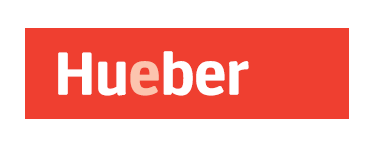 Kryteria ocenyKryteria oceniania zostały sformułowane zgodnie z założeniami podstawy programowej nauczania języka obcego nowożytnego nauczanego jako drugiego ( od początku lub jako kontynuacja po szkole podstawowej ) w liceum lub technikum. Stanowią one propozycję systemu oceny uczniów w klasach pracujących z podręcznikiem Schritte international NEU 1. Nauczyciel może dostosować kryteria do potrzeb swoich klas oraz do obowiązujących Wewnątrzszkolnych Zasad Oceniania ( WZO ) i Przedmiotowych Zasad Oceniania ( PZO ).W kryteriach oceniania nie zostały uwzględnione oceny: niedostateczna oraz celująca                                                                 Zakładamy, że uczeń otrzymuje ocenę NIEDOSTATECZNĄ, jeśli nie spełnia kryteriów na ocenę dopuszczającą,                                       czyli nie opanował podstawowej wiedzy i umiejętności określonych w podstawie programowej ( nie potrafi wykonać zadań                               o elementarnym stopniu trudności ), a braki w wiadomościach i umiejętnościach uniemożliwiają dalszą naukę.Ocenę CELUJĄCĄ otrzymuje uczeń, który opanował 100% wymagań edukacyjnych obejmujących wiedzę ( znajomość gramatyki i leksyki ) oraz umiejętności językowe ( czytanie ze zrozumieniem, rozumienie ze słuchu, pisanie i mówienie ) i bezbłędnie wykonuje zadania sprawdzające wiedzę i umiejętności językowe.Ocenę celującą nauczyciele wystawiają z reguły z większych prac klasowych, testów semestralnych lub projektów.Ponadto uczeń, który otrzymuje ocenę celującą wykazuje wzorową postawę wobec przedmiotu: aktywnie uczestniczy w zajęciach, jest zawsze przygotowany, chętnie uczestniczy w konkursach i działaniach pozalekcyjnych związanych z przedmiotem.Szczegółowe kryteria oceny testów do podręcznika: testów po rozdziale oraz kartkówek powinny być zgodne z WZO i PZO.Lektion 1: Guten Tag. Mein Name ist …Lektion 1: Guten Tag. Mein Name ist …Lektion 1: Guten Tag. Mein Name ist …Lektion 1: Guten Tag. Mein Name ist …Lektion 1: Guten Tag. Mein Name ist …Lektion 1: Guten Tag. Mein Name ist …ŚRODKI JĘZYKOWEOCENA BARDZO DOBRAUczeńOCENA DOBRAUczeńOCENA DOSTATECZNAUczeńOCENA DOPUSZCZAJĄCAUczeńŚRODKI JĘZYKOWESŁOWNICTWO bardzo dobrze zna podstawowe / bardziej zaawansowane słownictwo w zakresie tematów: CZŁOWIEK ( dane personalne ) oraz ŻYCIE PRYWATNE ( czynności życia codziennego: formy grzecznościowe, zwroty na powitanie i na pożegnanie, nazwy krajów oraz nazwy języków ) i poprawnie się nim posługuje.dobrze zna podstawowe / bardziej zaawansowane słownictwo w zakresie tematów CZŁOWIEK: ( dane personalne ) oraz ŻYCIE PRYWATNE ( czynności życia codziennego: formy grzecznościowe, zwroty na powitanie i na pożegnanie , nazwy krajów oraz nazwy języków ) i na ogół poprawnie się nim posługujeczęściowo zna podstawowe / bardziej zaawansowane słownictwo w zakresie tematów CZŁOWIEK: ( dane personalne ) oraz ŻYCIE PRYWATNE ( czynności życia codziennego: formy grzecznościowe, zwroty na powitanie i na pożegnanie, nazwy krajów oraz nazwy języków ) i posługuje się nim, często popełniając błędysłabo zna podstawowe / bardziej zaawansowane słownictwo w zakresie tematów CZŁOWIEK: ( dane personalne ) oraz ŻYCIE PRYWATNE ( czynności życia codziennego: formy grzecznościowe, zwroty na powitanie i na pożegnanie , nazwy krajów oraz nazwy języków) i z trudnością się nim, posługuje, popełniając liczne błędy ŚRODKI JĘZYKOWEGRAMATYKAbardzo dobrze zna zasady tworzenia zdań oznajmujących, bardzo dobrze rozróżnia je i potrafi je poprawnie stosować w praktycebardzo dobrze tworzy pytania ze słówkiem pytającym Wie heißen Sie?, bardzo dobrze rozróżnia je i potrafi je poprawnie stosować w praktycebardzo dobrze zna zaimki osobowe ( ich, du, Sie ) i potrafi je poprawnie stosować w praktycebardzo dobrze zna i odmienia przez osoby czasowniki: heißen, kommen, sprechen, sein, bardzo dobrze rozróżnia je i potrafi je poprawnie stosować w praktycezna i poprawnie stosuje przyimek ausdobrze zna zasady tworzenia zdań oznajmujących , dobrze rozróżnia je, i na ogół poprawnie potrafi je stosować w praktycedobrze tworzy pytania ze słówkiem pytającym Wie heißen Sie?, dobrze rozróżnia je i na ogół poprawnie potrafi je stosować w praktycedobrze zna zaimki osobowe ( ich, du, Sie ) i na ogół poprawnie potrafi je stosować w praktycedobrze zna i odmienia przez osoby czasowniki: heißen, kommen, sprechen, sein, dobrze rozróżnia je i na ogół poprawnie potrafi je stosować w praktycezna i na ogół poprawnie stosuje przyimek ausczęściowo zna zasady tworzenia zdań oznajmujących, częściowo rozróżnia je i potrafi je stosować w praktyce, często popełniając błędyczęściowo tworzy pytania ze słówkiem pytającym Wie heißen Sie?, częściowo rozróżnia je i potrafi je stosować w praktyce, często popełniając błędyczęściowo zna zaimki osobowe ( ich, du, Sie ) i potrafi je stosować w praktyce, często popełniając błędyczęściowo zna i odmienia przez osoby czasowniki: heißen, kommen, sprechen, sein, częściowo rozróżnia je i potrafi je stosować w praktyce, często popełniając błędyzna przyimek aus, ale często błędnie go stosujesłabo zna zasady tworzenia zdań oznajmujących, słabo rozróżnia je i z trudnością potrafi je stosować w praktyce, popełniając liczne błędyz trudem tworzy pytania ze słówkiem pytającym Wie heißen Sie?, słabo rozróżnia je i z trudem potrafi je stosować w praktyce, popełniając liczne błędysłabo zna zaimki osobowe ( ich, du, Sie ) i z trudem potrafi je stosować w praktyce, popełniając liczne błędy słabo zna i odmienia przez osoby czasowniki: heißen, kommen, sprechen, sein, słabo rozróżnia je i z trudem potrafi je stosować w praktyce, popełniając liczne błędyzna przyimek aus, ale błędnie go stosujeŚRODKI JĘZYKOWEZADANIA NA ŚRODKI JĘZYKOWEpoprawnie lub popełniając sporadyczne błędy rozwiązuje zadania sprawdzające znajomość w miarę rozwiniętego / bogatego zasobu środków językowych ( uzupełnianie luk w zdaniach, wybieranie właściwych reakcji do opisanych sytuacji, łączenie pasujących do siebie fragmentów zdań )na ogół poprawnie lub popełniając nieliczne błędy rozwiązuje zadania sprawdzające znajomość w miarę rozwiniętego / bogatego zasobu środków językowych ( uzupełnianie luk w zdaniach, wybieranie właściwych reakcji do opisanych sytuacji, łączenie pasujących do siebie fragmentów zdań )często popełniając błędy rozwiązuje zadania sprawdzające znajomość w miarę rozwiniętego/bogatego zasobu środków językowych ( uzupełnianie luk w zdaniach, wybieranie właściwych reakcji do opisanych sytuacji, łączenie pasujących do siebie fragmentów zdań )popełniając liczne błędy, rozwiązuje zadania sprawdzające znajomość w miarę rozwiniętego/bogatego zasobu środków ( uzupełnianie luk w zdaniach, wybieranie właściwych reakcji do opisanych sytuacji, łączenie pasujących do siebie fragmentów zdań )UMIEJĘTNOŚCISŁUCHANIErozumie niemal wszystkie kluczowe informacje zawarte w wysłuchanym tekście ( znajduje w tekście określone informacje ) i poprawnie lub popełniając sporadyczne błędy:reaguje na poleceniadopasowuje usłyszane wypowiedzi do osób lub ilustracjiokreśla główną myśl tekstuodpowiada na pytania dotyczące wysłuchanego tekstuuzupełnia brakujące informacje w tekściezaznacza melodię zdania                          i akcent w wyrazachrozumie większość kluczowych informacji zawartych w wysłuchanym tekście ( znajduje w tekście określone informacje ) i na ogół poprawnie lub popełniając nieliczne błędy:reaguje na poleceniadopasowuje usłyszane wypowiedzi do osób lub ilustracjiokreśla główną myśl tekstuodpowiada na pytania dotyczące wysłuchanego tekstuuzupełnia brakujące informacje w tekściezaznacza melodię zdania                          i akcent w wyrazachrozumie część kluczowych informacji zawartych w wysłuchanym tekście( znajduje w tekście określone informacje ) i często popełniając błędy:reaguje na poleceniadopasowuje usłyszane wypowiedzi do osób lub ilustracjiokreśla główną myśl tekstuodpowiada na pytania dotyczące wysłuchanego tekstuuzupełnia brakujące informacje w tekściezaznacza melodię zdania                          i akcent w wyrazachrozumie niektóre kluczowe informacje zawarte w wysłuchanym tekście ( znajduje w tekście określone informacje )i z trudnością, popełniając liczne błędy:reaguje na poleceniadopasowuje usłyszane wypowiedzi do osób lub ilustracjiokreśla główną myśl tekstuodpowiada na pytania dotyczące wysłuchanego tekstuuzupełnia brakujące informacje w tekściezaznacza melodię zdania                          i akcent w wyrazachUMIEJĘTNOŚCICZYTANIErozumie niemal wszystkie kluczowe informacje zawarte w przeczytanym tekście ( znajduje w tekście określone informacje )i poprawnie lub popełniając sporadyczne błędy:dopasowuje pytania do tekstówdopasowuje wizytówki do osóbrozumie większość kluczowych informacji zawartych w przeczytanym tekście ( znajduje w tekście określone informacje) i na ogół poprawnie lub popełniając nieliczne błędy:dopasowuje pytania do tekstówdopasowuje wizytówki do osóbrozumie część kluczowych informacji zawartych w przeczytanym tekście ( znajduje w tekście określone informacje) i często popełniając błędy:dopasowuje pytania do tekstówdopasowuje wizytówki do osóbrozumie niektóre kluczowe informacje zawarte w przeczytanym tekście (znajduje w tekście określone informacje ) i z trudnością, popełniając liczne błędy:dopasowuje pytania do tekstówdopasowuje wizytówki do osóbUMIEJĘTNOŚCIMÓWIENIEpoprawnie stosuje szeroki zakres słownictwa i struktur gramatycznych: ( lub popełniając sporadyczne błędy nie zakłócające komunikacji ):z łatwością wita oraz żegna się            z kimśbez trudu potrafi przedstawić siebie i inne osoby oraz zapytać kogoś o nazwiskoz łatwością nazywa języki i pyta oraz informuje o kraju pochodzeniapoprawnie stosuje formalny              i nieformalny styl wypowiedzipyta i wyczerpująco odpowiada na pytania o kogoś w rozmowie telefonicznejzna alfabet niemiecki i potrafi bez trudu przeliterować swoje imię i nazwiskoz łatwością potrafi wyrażać prośbę i podziękowaniez łatwością potrafi formułować prośbę o powtórzenie lub wyjaśnieniebez trudu potrafi przeprosić kogośna ogół poprawnie stosując zadowalający zakres słownictwa i struktur gramatycznych: ( lub popełniając nieliczne błędy niezakłócające komunikacji ):wita oraz żegna się z kimśpotrafi przedstawić siebie i inne osoby oraz zapytać kogoś o nazwiskonazywa języki i pyta oraz informuje o kraju pochodzeniastosuje formalny i nieformalny styl wypowiedzipyta i odpowiada na pytania o kogoś w rozmowie telefonicznejzna alfabet niemiecki i potrafi przeliterować swoje imię i nazwiskopotrafi wyrażać prośbę i podziękowaniepotrafi formułować prośbę o powtórzenie lub wyjaśnieniepotrafi przeprosić kogośstosując ograniczony zakres słownictwa i struktur gramatycznych: ( i często popełniając błędy zakłócające komunikację ):wita oraz żegna się z kimśczęściowo potrafi przedstawić siebie i inne osoby oraz zapytać kogoś o nazwiskoczęściowo nazywa języki i pyta oraz informuje o kraju pochodzeniastosuje formalny i nieformalny styl wypowiedzipyta i w kilku słowach odpowiada na pytania o kogoś w rozmowie telefonicznejczęściowo zna alfabet niemiecki i potrafi przeliterować swoje imię i nazwiskoczęściowo  potrafi wyrażać prośbę i podziękowanieczęściowo potrafi formułować prośbę o powtórzenie lub wyjaśnieniepotrafi przeprosić kogośstosując bardzo ograniczony zakres słownictwa i struktur gramatycznych: (  popełniając liczne błędy znacznie zakłócające komunikację ):z trudem wita oraz żegna się z kimśkrótko potrafi przedstawić siebie i inne osoby oraz zapytać kogoś o nazwiskoz trudem nazywa języki i pyta oraz informuje o kraju pochodzeniaz trudem stosuje formalny i nieformalny styl wypowiedzipyta i krótko odpowiada na pytania o kogoś w rozmowie telefonicznejzna alfabet niemiecki ale z trudem potrafi przeliterować swoje imię i nazwiskoz trudem potrafi wyrażać prośbę i podziękowaniekrótko potrafi formułować prośbę o powtórzenie lub wyjaśnieniez trudem potrafi przeprosić kogośUMIEJĘTNOŚCIPISANIEpoprawnie stosując szeroki zakres słownictwa i struktur gramatycznych ( lub popełniając sporadyczne błędy niezakłócające komunikacji ):pisze spójny i logiczny tekst, w którym podaje podstawowe informacje o sobie: wita się i przedstawia, informuje skąd pochodzi i jakimi posługuje się językamiz łatwością wypełnia formularz oraz notuje dane osobowe na koperciena ogół poprawnie stosując zadowalający zakres słownictwa i struktur gramatycznych ( popełniając nieliczne błędy niezakłócające komunikacji ):pisze w większości spójny i logiczny tekst, w którym podaje podstawowe informacje o sobie: wita się i przedstawia, informuje skąd pochodzi i jakimi posługuje się językamiwypełnia formularz oraz notuje dane osobowe na koperciestosując ograniczony zakres słownictwa i struktur gramatycznych ( i często popełniając błędy zakłócające komunikację ):pisze miejscami niespójny i nielogiczny tekst, w którym podaje podstawowe informacje o sobie: wita się i przedstawia, informuje skąd pochodzi i jakimi posługuje się językamiczęściowo wypełnia formularz oraz notuje dane osobowe na koperciez trudnością stosując bardzo ograniczony zakres słownictwai struktur gramatycznych ( popełniając liczne błędy znacznie zakłócające komunikację ):pisze w dużym stopniu niespójny i chaotyczny tekst, w którym podaje niektóre informacje o sobie: wita się i przedstawia, informuje skąd pochodzi i jakimi posługuje się językamiz trudem wypełnia formularz oraz notuje dane osobowe na kopercieUMIEJĘTNOŚCIROZWIJANIE SAMODZIELNOŚCIz łatwością współpracuje w parach i w grupieposiada rozwiniętą świadomość językową ( zna różne formy powitania i pożegnania w krajach niemieckojęzycznych oraz podobieństwa i różnice między językami )z łatwością stosuje strategie komunikacyjne ( domyśla się znaczenia wyrazów z kontekstu )bez trudu dokonuje samoocenywspółpracuje w grupieposiada świadomość językową ( zna różne formy powitaniai pożegnania w krajach niemieckojęzycznych oraz podobieństwa i różnice między językami )stosuje strategie komunikacyjne ( domyśla się znaczenia wyrazów z kontekstu )dokonuje samoocenyniekiedy współpracuje w grupieposiada ograniczoną świadomość językową ( zna różne formy powitania i pożegnania w krajach niemieckojęzycznych oraz podobieństwa i różnice między językami )niekiedy stosuje strategie komunikacyjne ( domyśla się znaczenia wyrazów z kontekstu )częściowo dokonuje samoocenyz trudem współpracuje w grupieposiada bardzo ograniczoną świadomość językową ( znajomość różnych form powitania i pożegnania w krajach niemieckojęzycznych oraz podobieństw i różnic między językami )z trudem stosuje strategie komunikacyjne ( domyśla się znaczenia wyrazów z kontekstu )z trudem dokonuje samoocenyLektion 2:  Meine FamilieLektion 2:  Meine FamilieLektion 2:  Meine FamilieLektion 2:  Meine FamilieLektion 2:  Meine FamilieLektion 2:  Meine FamilieOCENA BARDZO DOBRAUczeń OCENA DOBRAUczeńOCENA DOSTATECZNAUczeńOCENA DOPUSZCZAJĄCAUczeńŚRODKI JĘZYKOWESŁOWNICTWObardzo dobrze zna podstawowe / bardziej zaawansowane słownictwo w zakresie tematów: ŻYCIE PRYWATNE ( nazywanie członków rodziny ), CZŁOWIEK ( dane personalne oraz uczucia i emocje ) oraz  PRACA  ( czynności związane z pracą: praktyka w hotelu ) i poprawnie się nim posługujedobrze zna podstawowe / bardziej zaawansowane słownictwo w zakresie tematów: ŻYCIE PRYWATNE ( nazywanie członków rodziny ), CZŁOWIEK ( dane personalne oraz uczucia i emocje ) oraz  PRACA  ( czynności związane z pracą: praktyka w hotelu ) i na ogół poprawnie się nim posługujeczęściowo zna podstawowe/bardziej zaawansowane słownictwo w zakresie tematów: ŻYCIE PRYWATNE ( nazywanie członków rodziny ), CZŁOWIEK ( dane personalne oraz uczucia i emocje ) oraz  PRACA  ( czynności związane z pracą: praktyka w hotelu ) i posługuje się nim, często popełniając błędysłabo zna podstawowe / bardziej zaawansowane słownictwo w zakresie tematów: ŻYCIE PRYWATNE ( nazywanie członków rodziny ), CZŁOWIEK ( dane personalne oraz uczucia i emocje ) oraz  PRACA  ( czynności związane z pracą: praktyka w hotelu ) i z trudnością się nim, posługuje, popełniając liczne błędy ŚRODKI JĘZYKOWEGRAMATYKAbardzo dobrze zna zaimki dzierżawcze ( mein/meine, dein/deine, Ihr/Ihre ) bardzo dobrze rozróżnia je i potrafi je poprawnie stosować w praktycebardzo dobrze zna zaimki osobowe ( er/sie, wir, ihr, sie ), bardzo dobrze je rozróżniai potrafi je poprawnie stosować w praktycebardzo dobrze odmienia czasowniki: leben, heißen, sprechen, haben, sein i potrafi je poprawnie stosować w praktycezna i poprawnie stosuje w praktyce przyimek indobrze zna zaimki dzierżawcze( mein/meine, dein/deine, Ihr/Ihre ) dobrze rozróżnia je i potrafi je na ogół poprawnie stosować w praktycedobrze zna zaimki osobowe( er/sie, wir, ihr, sie ), dobrze je rozróżnia i na ogół potrafi je poprawnie stosować w praktycedobrze odmienia czasowniki: leben, heißen, sprechen, haben, sein i na ogół potrafi je poprawnie stosować w praktycezna przyimek in i na ogół potrafi go stosować w praktyceczęściowo zna zaimki dzierżawcze ( mein/meine, dein/deine, Ihr/Ihre ), częściowo je rozróżnia i stosuje je w praktyce, często popełniając błędyczęściowo zna zaimki osobowe( er/sie, wir, ihr, sie ), nie zawsze je rozróżnia i potrafi stosować w praktyce, często popełniając błędyczęściowo odmienia czasowniki: leben, heißen, sprechen, haben, sein i potrafi je stosować w praktyce, często popełniając błędyzna przyimek in ale stosuje go praktyce, często popełniając błędysłabo zna zaimki dzierżawcze( mein/meine, dein/deine, Ihr/Ihre ), z trudem je rozróżnia, i stosuje je w praktyce, popełniając liczne błędysłabo zna zaimki osobowe( er/sie, wir, ihr, sie ), z trudem je rozróżnia i potrafi je stosować w praktyce, popełniając liczne błędysłabo odmienia czasowniki: leben, heißen, sprechen, haben, sein i potrafi je stosować w praktyce, popełniając liczne błędyzna przyimek in, ale popełnia liczne błędy stosując go w praktyceŚRODKI JĘZYKOWEZADANIA NA ŚRODKI JĘZYKOWEpoprawnie lub popełniając sporadyczne błędy rozwiązuje zadania sprawdzające znajomość w miarę rozwiniętego / bogatego zasobu środków językowych ( uzupełnianie luk w dialogach, uzupełnianie luk w tekście – test wyboru )na ogół poprawnie lub popełniając nieliczne błędy rozwiązuje zadania sprawdzające znajomość w miarę rozwiniętego / bogatego zasobu środków językowych ( uzupełnianie luk w dialogach, uzupełnianie luk w tekście – test wyboru )często popełniając błędy, rozwiązuje zadania sprawdzające znajomość w miarę rozwiniętego / bogatego zasobu środków językowych ( uzupełnianie luk w dialogach, uzupełnianie luk w tekście – test wyboru )popełniając liczne błędy, rozwiązuje zadania sprawdzające znajomość w miarę rozwiniętego / bogatego zasobu środków językowych ( uzupełnianie luk w dialogach, uzupełnianie luk w tekście – test wyboru )UMIEJĘTNOŚCISŁUCHANIErozumie niemal wszystkie kluczowe informacje zawarte w wysłuchanym tekście ( określa główną myśl tekstu; znajduje w tekście określone informacje )i poprawnie lub popełniając sporadyczne błędy:zaznacza usłyszane informacje dopasowuje informacje do osób lub ilustracjiuzupełnia brakujące informacje w tekstachzaznacza melodię zdania i akcent zdaniowy rozumie większość kluczowych informacji zawartych w wysłuchanym tekście ( określa główną myśl tekstu; znajduje w tekście określone informacje ) i na ogół poprawnie lub popełniając nieliczne błędy:zaznacza usłyszane informacje dopasowuje informacje do osób lub ilustracjiuzupełnia brakujące informacje w tekstachzaznacza melodię zdania i akcent zdaniowyrozumie część kluczowych informacji zawartych w wysłuchanym tekście ( określa główną myśl tekstu; znajduje w tekście określone informacje ) i często popełniając błędy:zaznacza usłyszane informacje dopasowuje informacje do osób lub ilustracjiuzupełnia brakujące informacje w tekstachzaznacza melodię zdania          i akcent zdaniowyrozumie niektóre kluczowe informacje zawarte w wysłuchanym tekście ( określa główną myśl tekstu; znajduje w tekście określone informacje )i z trudnością, popełniając liczne błędy:zaznacza usłyszane informacje dopasowuje informacje do osób lub ilustracjiuzupełnia brakujące informacje w tekstachzaznacza melodię zdania          i akcent zdaniowyUMIEJĘTNOŚCICZYTANIErozumie niemal wszystkie kluczowe informacje zawarte w przeczytanym tekście ( określa intencje autora tekstu, znajduje w tekście określone informacje ) i poprawnie lub popełniając sporadyczne błędy:zaznacza właściwą odpowiedź spośród podanych możliwości dopasowuje informacje do przeczytanych tekstów rozumie większość kluczowych informacji zawartych w przeczytanym tekście ( określa intencje autora tekstu, znajduje w tekście określone informacje ) i na ogół poprawnie lub popełniając nieliczne błędy:zaznacza właściwą odpowiedź spośród podanych możliwości dopasowuje informacje do przeczytanych tekstów rozumie część kluczowych informacji zawartych w przeczytanym tekście ( określa intencje autora tekstu, znajduje w tekście określone informacje ) i często popełniając błędy:zaznacza właściwą odpowiedź spośród podanych możliwości dopasowuje informacje do przeczytanych tekstów rozumie niektóre kluczowe informacje zawarte w przeczytanym tekście ( określa intencje autora tekstu, znajduje w tekście określone informacje ) i z trudnością, popełniając liczne błędy:zaznacza właściwą odpowiedź spośród podanych możliwości dopasowuje informacje do przeczytanych tekstów UMIEJĘTNOŚCIMÓWIENIEpoprawnie stosując szeroki zakres słownictwa i struktur gramatycznych ( lub popełniając sporadyczne błędy niezakłócające komunikacji ):z łatwością informuje o swoim samopoczuciu i potrafi zapytać o sampoczucie innych z łatwością przedstawia inne osoby ( swoją rodzinę )z łatwością opowiada o swoim miejscu zamieszkania i kraju pochodzeniaz łatwością liczy do 20pyta i wyczerpująco odpowiada na pytana dotyczące najwazniejszych danych personalnychbez problemu określa położenie miastaz łatwością potrafi potwierdzić informację lub jej zaprzeczyć bez trudu odgrywa dialog do tematu: pierwszy dzień praktykiz łatwością przekazuje w języku niemieckim informacje sformułowane w języku polskimna ogół poprawnie stosując zadowalający zakres słownictwa i struktur gramatycznych: ( lub popełniając nieliczne błędy niezakłócające komunikacji ):informuje o swoim samopoczuciu i potrafi zapytać o sampoczucie innych przedstawia inne osoby ( swoją rodzinę )opowiada o swoim miejscu zamieszkania i kraju pochodzenialiczy do 20pyta i odpowiada na pytana dotyczące najwazniejszych danych personalnychbez problemu określa położenie miastapotrafi potwierdzić informację lub jej zaprzeczyć odgrywa dialog do tematu: pierwszy dzień praktykiprzekazuje w języku niemieckim informacje sformułowane w języku polskimstosując ograniczony zakres słownictwa i struktur gramatycznych: ( i często popełniając błędy zakłócające komunikację ):częściowo informuje o swoim samopoczuciu i potrafi zapytać o sampoczucie innych  częściowo przedstawia inne osoby ( swoją rodzinę )w kilku słowach opowiada o swoim miejscu zamieszkania i kraju pochodzenialiczy do 20pyta i w kilku słowach odpowiada na pytana dotyczące najwazniejszych danych personalnychokreśla położenie miastaczęściowo potrafi potwierdzić informację lub jej zaprzeczyć częściowo odgrywa dialog do tematu: pierwszy dzień praktykiczęściowo przekazuje w języku niemieckim informacje sformułowane w języku polskimstosując bardzo ograniczony zakres słownictwa i struktur gramatycznych: ( popełniając liczne błędy znacznie zakłócające komunikację ): z trudem informuje o swoim samopoczuciu i potrafi zapytać o sampoczucie innych krótko przedstawia inne osoby ( swoją rodzinę )z trudem opowiada o swoim miejscu zamieszkania i kraju pochodzenialiczy do 20pyta i bardzo krótko odpowiada na pytana dotyczące najwazniejszych danych personalnychokreśla położenie miastaz trudem potrafi potwierdzić informację lub jej zaprzeczyć z trudem odgrywa dialog do tematu: pierwszy dzień praktykiz trudem przekazuje w języku niemieckim informacje sformułowane w języku polskimUMIEJĘTNOŚCIPISANIEpoprawnie stosując szeroki zakres słownictwa i struktur gramatycznych ( lub popełniając sporadyczne błędy niezakłócające komunikacji ):pisze spójny tekst na podstawie danych osobowych z formularzatworzy krótką, prostą, spójnąi logiczną wypowiedź na swój temat, gdzie podaje: imię, miejsce urodzenia i miejsce zamieszkania, informacje o rodzinie i języki tworzy spójny i logiczny wpis na forum, w którym opisuje swoją rodzinę uwzględniając i szczegółowo rozwijając podane kwestie z łatwością przekazuje w języku niemieckim podane w zadaniu informacje sformułowane w języku polskimna ogół poprawnie stosując zadowalający zakres słownictwa i struktur gramatycznych ( popełniając nieliczne błędy niezakłócające komunikacji ):pisze w większości spójnyi logiczny tekst na podstawie danych osobowych z formularzatworzy w większości krótką, prostą, spójną i logiczną wypowiedź na swój temat, gdzie podaje: imię, miejsce urodzeniai miejsce zamieszkania, informacje o rodzinie i języki tworzy wpis na forum, w którym opisuje swoją rodzinę uwzględniając i rozwijając podane kwestie przekazuje w języku niemieckim podane w zadaniu informacje sformułowane w języku polskimstosując ograniczony zakres słownictwa i struktur gramatycznych ( i często popełniając błędy zakłócające komunikację ):pisze miejscami niespójnyi nielogiczny tekst na podstawie danych osobowych z formularzatworzy krótką, prostą, ale miejscami niespójną i nielogiczną wypowiedź na swój temat, gdzie podaje: imię, miejsce urodzeniai miejsce zamieszkania, informacje o rodzinie i języki tworzy wpis na forum, w którym opisuje swoją rodzinę częściowo uwzględniając i rozwijając podane kwestie częściowo przekazuje w języku niemieckim podane w zadaniu informacje sformułowane w języku polskimstosując bardzo ograniczony zakres słownictwa i struktur gramatycznych ( i popełniając liczne błędy znacznie zakłócające komunikację ):pisze w dużym stopniu niespójny i chaotyczny tekst na podstawie danych osobowych z formularza tworzy krótką, ale w dużym stopniu niespójną                                 i nielogiczną wypowiedź            na swój temat, gdzie podaje: imię, miejsce urodzeniai miejsce zamieszkania, informacje o rodzinie i języki tworzy wpis na forum, w którym opisuje swoją rodzinę  uwzględniając i rozwijając niektóre podane kwestie z trudem przekazuje w języku niemieckim podane w zadaniu informacje sformułowane w języku polskimROZWIJANIESAMODZIELNOŚCIz łatwością współpracuje w grupiebez trudu korzysta ze źródeł informacji w języku niemieckim – media posiada podstawową wiedzę o krajach niemieckojęzycznych z łatwością dokonuje samoocenywspółpracuje w grupiekorzysta ze źródeł informacji w języku niemieckim – media posiada podstawową wiedzę o krajach niemieckojęzycznych dokonuje samoocenyniekiedy współpracuje w grupieniekiedy korzysta ze źródeł informacji w języku niemieckim– media posiada niewielką wiedzę o krajach niemieckojęzycznych częściowo dokonuje samoocenyz trudem współpracuje w grupiebardzo rzadko korzysta ze źródeł informacji w języku niemieckim – media posiada bardzo ograniczoną  wiedzę o krajach niemieckojęzycznych z trudem dokonuje samoocenyLektion 3: Essen und TrinkenLektion 3: Essen und TrinkenLektion 3: Essen und TrinkenLektion 3: Essen und TrinkenLektion 3: Essen und TrinkenLektion 3: Essen und TrinkenOCENA BARDZO DOBRAUczeńOCENA DOBRAUczeńOCENA DOSTATECZNAUczeńOCENA DOPUSZCZAJĄCAUczeńŚRODKI JĘZYKOWEJĘZYKOWESŁOWNICTWObardzo dobrze zna podstawowe / bardziej zaawansowane słownictwo w zakresie tematów: ŻYWIENIE ( artykuły spożywcze i potrawy, posiłki i ich przygotowanie, lokale gastronomiczne ), ZAKUPY I USŁUGI ( sprzedawaniei kupowanie, środki płatnicze, towary i ich cechy , promocje, rodzaje sklepów, korzystanie z usług ) oraz PRACA ( popularne zawody i związane z nimi czynności: zamówienie przez Internet ) i poprawnie się nim posługujedobrze zna podstawowe / bardziej zaawansowane słownictwo w zakresie tematów: ŻYWIENIE ( artykuły spożywcze i potrawy, posiłki i ich przygotowanie, lokale gastronomiczne ), ZAKUPY I USŁUGI ( sprzedawanie               i kupowanie, środki płatnicze, towary i ich cechy , promocje, rodzaje sklepów, korzystanie z usług ) oraz PRACA ( popularne zawody i związane z nimi czynności: zamówienie przez Internet ) i na ogół poprawnie się nim posługujeczęściowo zna podstawowe / bardziej zaawansowane słownictwo w zakresie tematów: ŻYWIENIE ( artykuły spożywcze i potrawy, posiłki i ich przygotowanie, lokale gastronomiczne ), ZAKUPY I USŁUGI ( sprzedawanie                 i kupowanie, środki płatnicze, towary i ich cechy , promocje, rodzaje sklepów, korzystanie z usług ) oraz PRACA ( popularne zawody i związane z nimi czynności: zamówienie przez Internet ) i posługuje się nim, często popełniając błędysłabo zna podstawowe / bardziej zaawansowane słownictwo w zakresie tematów:  ŻYWIENIE ( artykuły spożywcze i potrawy, posiłki i ich przygotowanie, lokale gastronomiczne ), ZAKUPY I USŁUGI ( sprzedawanie              i kupowanie, środki płatnicze, towary i ich cechy , promocje, rodzaje sklepów, korzystanie z usług ) oraz PRACA ( popularne zawody i związane z nimi czynności: zamówienie przez Internet )i z trudnością się nim, posługuje, popełniając liczne błędyŚRODKI JĘZYKOWEJĘZYKOWEGRAMATYKAbardzo dobrze zna rodzajnik nieokreślony: ein, eine i potrafi poprawnie go stosować w praktycebardzo dobrze zna przeczenie kein, keine i potrafi je poprawnie stosowaćw praktyce bardzo dobrze zna zasady tworzenia liczby mnogiej rzeczowników ( Tomaten, Eier)i poprawnie stosuje jew praktycebardzo dobrze potrafi formułować pytania z odpowiedzią: Ja/Nein: Haben Sie Eier? i potrafi je poprawnie stosować w praktycebardzo dobrze zna rodzajnik zerowy: Haben wir Zucker?bardzo dobrze zna odmianę czasownika esseni poprawnie stosuje ją w praktycedobrze zna rodzajnik nieokreślony: ein, eine i potrafi na ogół poprawnie go stosować w praktycedobrze zna przeczenie kein, keine i potrafi je na ogół poprawnie stosować w praktyce dobrze zna zasady tworzenia liczby mnogiej rzeczowników ( Tomaten, Eier ) i potrafi je na ogół poprawnie stosować w praktycedobrze potrafi formułować pytania z odpowiedzią: Ja/Nein: Haben Sie Eier? i potrafi je na ogół poprawnie stosować w praktycedobrze zna rodzajnik zerowy: Haben wir Zucker?dobrze zna odmianę czasownika essen i poprawnie stosuje ją w praktycezna rodzajnik nieokreślony: ein, eine i częściowo potrafi go stosować w praktycezna przeczenie kein, keine i potrafi je częściowo stosować w praktyce zna zasady tworzenia liczby mnogiej rzeczowników ( Tomaten, Eier ) i potrafi je popełniając nieliczne błędy stosować w praktycepotrafi formułować pytania z odpowiedzią: Ja/Nein: Haben Sie Eier? i potrafi je stosować w praktyce popełniając nieliczne błędyzna rodzajnik zerowy: Haben wir Zucker?zna odmianę czasownika essen i częściowo stosuje ją w praktycesłabo zna rodzajnik nieokreślony: ein, eine i stosuje go w praktyce popełniając liczne błędysłabo zna przeczenie kein, keine i stosuje je w praktyce popełniając liczne błędysłabo zna zasady tworzenia liczby mnogiej rzeczowników ( Tomaten, Eier ) i stosuje je w praktyce popełniając liczne błędy słabo potrafi formułować pytania z odpowiedzią: Ja/Nein: Haben Sie Eier?i popełnia liczne błędy stosując je w praktycesłabo zna rodzajnik zerowy: Haben wir Zucker?słabo zna odmianę czasownika essen i popełnia liczne stosując ją w praktyceŚRODKI JĘZYKOWEJĘZYKOWEZADANIA NA ŚRODKI JĘZYKOWEpoprawnie lub popełniając sporadyczne błędy rozwiązuje zadania sprawdzające znajomość w miarę rozwiniętego / bogatego zasobu środków językowych ( uzupełnianie luk w dialogach, uzupełnianie luk w tekście na podstawie ilustracji, dopasowanie reakcji do sytuacji )na ogół poprawnie lub popełniając nieliczne błędy rozwiązuje zadania sprawdzające znajomość w miarę rozwiniętego / bogatego zasobu środków językowych ( uzupełnianie luk w dialogach, uzupełnianie luk w tekście na podstawie ilustracji, dopasowanie reakcji do sytuacji )często popełniając błędy, rozwiązuje zadania sprawdzające znajomość w miarę rozwiniętego / bogatego zasobu środków językowych ( uzupełnianie luk w dialogach, uzupełnianie luk w tekście na podstawie ilustracji, dopasowanie reakcji do sytuacji )popełniając liczne błędy, rozwiązuje zadania sprawdzające znajomość w miarę rozwiniętego / bogatego zasobu środków językowych ( uzupełnianie luk w dialogach, uzupełnianie luk w tekście na podstawie ilustracji, dopasowanie reakcji do sytuacji )UMIEJĘTNOŚCISŁUCHANIErozumie niemal wszystkie kluczowe informacje zawarte w wysłuchanym tekście ( znajduje w tekście określone informacje ) i poprawnie lub popełniając sporadyczne błędy:uzupełnia brakujące informacje w tekściezaznacza właściwą odpowiedź spośród podanych możliwościrysuje usłyszane produkty spożywczezaznacza melodię zdania pytającego łączy usłyszane liczby kontroluje poprawność wykonanego zadaniarozumie większość kluczowych informacji zawartych w wysłuchanym tekście ( znajduje w tekście określone informacje ) i na ogół poprawnie lub popełniając nieliczne błędy:uzupełnia brakujące informacje w tekściezaznacza właściwą odpowiedź spośród podanych możliwościrysuje usłyszane produkty spożywczezaznacza melodię zdania pytającego łączy usłyszane liczby kontroluje poprawność wykonanego zadaniarozumie część kluczowych informacji zawartych w wysłuchanym tekście ( znajduje w tekście określone informacje ) i często popełniając błędy:uzupełnia brakujące informacje w tekściezaznacza właściwą odpowiedź spośród podanych możliwościrysuje usłyszane produkty spożywczezaznacza melodię zdania pytającego łączy usłyszane liczby kontroluje poprawność wykonanego zadaniarozumie niektóre kluczowe informacje zawarte w wysłuchanym tekście ( znajduje w tekście określone informacje )i z trudnością, popełniając liczne błędy:uzupełnia brakujące informacje w tekściezaznacza właściwą odpowiedź spośród podanych możliwościrysuje usłyszane produkty spożywczezaznacza melodię zdania pytającego łączy usłyszane liczby kontroluje poprawność wykonanego zadaniaUMIEJĘTNOŚCICZYTANIErozumie niemal wszystkie kluczowe informacje zawarte w przeczytanym tekście ( określa główną myśl poszczególnych części tekstu, rozpoznaje związki pomiędzy poszczególnymi częściami tekstu )i poprawnie lub popełniając sporadyczne błędy:wskazuje właściwe streszczenie tekstudobiera informacje do części tekstuzaznacza właściwą odpowiedź z podanych możliwości uzupełnia  brakujące informacje przy zamawianiu produktów onlinerozumie większość kluczowych informacji zawartych w przeczytanym tekście ( określa główną myśl poszczególnych części tekstu, rozpoznaje związki pomiędzy poszczególnymi częściami tekstu ) i na ogół poprawnie lub popełniając nieliczne błędy:wskazuje właściwe streszczenie tekstudobiera informacje do części tekstuzaznacza właściwą odpowiedź z podanych możliwości uzupełnia  brakujące informacje przy zamawianiu produktów onlinerozumie część kluczowych informacji zawartych w przeczytanym tekście ( określa główną myśl poszczególnych części tekstu, rozpoznaje związki pomiędzy poszczególnymi częściami tekstu ) i często popełniając błędy:wskazuje właściwe streszczenie tekstudobiera informacje do części tekstuzaznacza właściwą odpowiedź z podanych możliwości uzupełnia  brakujące informacje przy zamawianiu produktów onlinerozumie niektóre kluczowe informacje zawarte w przeczytanym tekście ( określa główną myśl poszczególnych części tekstu, rozpoznaje związki pomiędzy poszczególnymi częściami tekstu ) i z trudnością, popełniając liczne błędy:wskazuje właściwe streszczenie tekstudobiera informacje do części tekstuzaznacza właściwą odpowiedź z podanych możliwości uzupełnia  brakujące informacje przy zamawianiu produktów onlineUMIEJĘTNOŚCIMÓWIENIE poprawnie stosując szeroki zakres słownictwa i struktur gramatycznych: ( lub popełniając sporadyczne błędy niezakłócające komunikacji ):z łatwością nazywa produkty spożywcze w liczbie pojedynczej i mnogiej oraz pyta o niez łatwością pyta o nieznane słowobez trudu potrafi prowadzić rozmowę w sklepie podczas kupowania artykułów spożywczychszczegółowo określa ilość produktówz łatwością podaje ceny i nazywa środki płatniczez łatwością wypowiada się na temat ulubionych potraw i napojów z łatwością przekazuje w języku niemieckim  informacje sformułowane w języku polskimna ogół poprawnie stosując zadowalający zakres słownictwai struktur gramatycznych: ( lub popełniając nieliczne błędy niezakłócające komunikacji ):nazywa produkty spożywcze w liczbie pojedynczej i mnogiej oraz pyta o niepyta o nieznane słowopotrafi prowadzić rozmowę w sklepie podczas kupowania artykułów spożywczychokreśla ilość produktówpodaje ceny i nazywa środki płatniczewypowiada się na temat ulubionych potraw i napojów przekazuje w języku niemieckim  informacje sformułowane w języku polskimstosując ograniczony zakres słownictwa i struktur gramatycznych: ( i często popełniając błędy zakłócające komunikację ):częsciowo nazywa produkty spożywcze w liczbie pojedynczej i mnogiej oraz pyta o niepyta o nieznane słowoczęściowo potrafi prowadzić rozmowę w sklepie podczas kupowania artykułów spożywczychokreśla ilość produktówsłabo podaje ceny i nazywa środki płatniczew kilku słowach wypowiada się na temat ulubionych potraw i napojów częściowo przekazuje w języku niemieckim  informacje sformułowane w języku polskimstosując bardzo ograniczony zakres słownictwa i struktur gramatycznych: ( i popełniając liczne błędy znacznie zakłócające komunikację ): nazywa niektóre produkty spożywcze w liczbie pojedynczej i mnogiej oraz pyta o niez trudem pyta o nieznane słowopotrafi krótko prowadzić rozmowę w sklepie podczas kupowania artykułów spożywczychz trudem określa ilość produktówz trudem podaje ceny i nazywa środki płatniczebardzo krótko wypowiada się na temat ulubionych potraw i napojów z trudem przekazuje w języku niemieckim  informacje sformułowane w języku polskimUMIEJĘTNOŚCIPISANIEpoprawnie stosując szeroki zakres słownictwa i struktur gramatycznych ( lub popełniając sporadyczne błędy niezakłócające komunikacji ):z łatwością tworzy listę zakupówpisze spójny i logiczny tekst w formie e - maila, w którym opisuje swoją ulubioną potrawę, podaje potrzebne produkty do jej przygotowania i podaje, ile te produkty kosztują uwzględniając i szczegółowo rozwijając podane kwestie z łatwością przekazuje w języku niemieckim podane w zadaniu informacje sformułowane w języku polskimna ogół poprawnie stosując zadowalający zakres słownictwa i struktur gramatycznych ( popełniając nieliczne błędy niezakłócające komunikacji )tworzy listę zakupówpisze na ogół spójny i logiczny tekst w formie e - maila, w którym opisuje swoją ulubioną potrawę, podaje potrzebne produkty do jej przygotowania i podaje, ile te produkty kosztują uwzględniając podane kwestie przekazuje w języku niemieckim podane w zadaniu informacje sformułowane w języku polskimstosując ograniczony zakres słownictwa i struktur gramatycznych ( i często popełniając błędy zakłócające komunikację )częściowo tworzy listę zakupówpisze miejscami spójny i nie zawsze logiczny tekst w formie e - maila, w którym opisuje swoją ulubioną potrawę, podaje potrzebne produkty do jej przygotowania i podaje, ile te produkty kosztują częściowo uwzględniając podane kwestieczęściowo przekazuje w języku niemieckim podane w zadaniu informacje sformułowane w języku polskimstosując bardzo ograniczony zakres słownictwa i struktur gramatycznych ( i popełniając liczne błędy znacznie zakłócające komunikację )z trudem tworzy listę zakupówpisze w dużym stopniu niespójny i chaotyczny tekst w formie e - maila, w którym opisuje swoją ulubioną potrawę, podaje potrzebne produkty do jej przygotowania i podaje, ile te produkty kosztują uwzględniając niektóre podane kwestie przekazuje w języku niemieckim niektóre podane w zadaniu informacje sformułowane w języku polskimUMIEJĘTNOŚCIROZWIJANIE SAMODZIELNOŚCIz łatwością współpracuje w grupiez łatwością stosuje strategie komunikacyjne ( domyślanie się znaczenia wyrazów, rozumienie tekstu zawierającego nieznane słowa i zwroty )posiada podstawową wiedzę o krajach niemieckojęzycznychz  łatwością wykorzystuje techniki samodzielnej pracy nad językiem ( korzystanie ze słownika ) i dokonuje samoocenywspółpracuje w grupiestosuje strategie komunikacyjne ( domyślanie się znaczenia wyrazów, rozumienie tekstu zawierającego nieznane słowa i zwroty )posiada podstawową wiedzę o krajach niemieckojęzycznychwykorzystuje techniki samodzielnej pracy nad językiem ( korzystanie ze słownika ) i dokonuje samoocenyniekiedy współpracuje w grupieniekiedy stosuje strategie komunikacyjne ( domyślanie się znaczenia wyrazów, rozumienie tekstu zawierającego nieznane słowa i zwroty )posiada niewielką wiedzę o krajach niemieckojęzycznychsłabo wykorzystuje techniki samodzielnej pracy nad językiem ( korzystanie ze słownika ) i dokonuje samoocenyz trudem współpracuje w grupiez trudem stosuje strategie komunikacyjne ( domyślanie się znaczenia wyrazów, rozumienie tekstu zawierającego nieznane słowa i zwroty )posiada ograniczoną wiedzę o krajach niemieckojęzycznychz  trudem wykorzystuje techniki samodzielnej pracy nad językiem ( korzystanie ze słownika ) i dokonuje samoocenyLektion 4: Meine WohnungLektion 4: Meine WohnungLektion 4: Meine WohnungLektion 4: Meine WohnungLektion 4: Meine WohnungLektion 4: Meine WohnungOCENA BARDZO DOBRAUczeńOCENA DOBRAUczeńOCENA DOSTATECZNAUczeńOCENA DOPUSZCZAJĄCAUczeńŚRODKI JĘZYKOWESŁOWNICTWObardzo dobrze zna podstawowe / bardziej zaawansowane słownictwo w zakresie tematów: MIEJSCE ZAMIESZKANIA ( pomieszczeniai wyposażenie domu, dom i jego okolica ), EDUKACJA ( szkoła i jej pomieszczenia, przybory szkolne )  oraz PRACA ( miejsce pracy, popularne zawody i związane z nimi czynności: w biurze )i poprawnie się nim posługujedobrze zna podstawowe / bardziej zaawansowane słownictwo w zakresie tematów: MIEJSCE ZAMIESZKANIA ( pomieszczeniai wyposażenie domu, dom i jego okolica ), EDUKACJA ( szkoła i jej pomieszczenia, przybory szkolne )  oraz PRACA ( miejsce pracy, popularne zawody i związane z nimi czynności: w biurze )i na ogół poprawnie się nim posługujeczęściowo zna podstawowe / bardziej zaawansowane słownictwo w zakresie tematów: MIEJSCE ZAMIESZKANIA ( pomieszczeniai wyposażenie domu, dom i jego okolica ), EDUKACJA ( szkoła i jej pomieszczenia, przybory szkolne )  oraz PRACA ( miejsce pracy, popularne zawody i związane z nimi czynności: w biurze )i posługuje się nim popełniając błędysłabo zna podstawowe / bardziej zaawansowane słownictwo w zakresie tematów: MIEJSCE ZAMIESZKANIA ( pomieszczeniai wyposażenie domu, dom i jego okolica ), EDUKACJA ( szkoła i jej pomieszczenia, przybory szkolne )  oraz PRACA ( miejsce pracy, popularne zawody i związane z nimi czynności: w biurze )i posługuje się nim popełniając liczne błędyŚRODKI JĘZYKOWEGRAMATYKAbardzo dobrze zna rodzajniki określone: der, die , das, rozróżnia je i potrafi je stosować w praktycebardzo dobrze zna przysłówki określające miejsce: hier, dort i potrafi je poprawnie stosować w praktycepoprawnie stosuje przymiotnik w roli orzecznika: Das Zimmer ist teuer.bardzo dobrze zna zaimki osobowe: er, sie, es i potrafi je poprawnie stosować w praktycepoprawnie stosuje przeczenie nicht bardzo dobrze potrafi tworzyć rzeczowniki złożone:                               der Schrank --- der Kühlschrankdobrze zna rodzajniki określone: der, die , das, rozróżnia je i potrafi je stosować w praktycedobrze zna przysłówki określające miejsce: hier, dort i potrafi je stosować w praktycena ogół poprawnie stosuje przymiotnik w roli orzecznika: Das Zimmer ist teuer.dobrze zna zaimki osobowe: er, sie, es i potrafi je stosować w praktycestosuje przeczenie nicht dobrze potrafi tworzyć rzeczowniki złożone:                               der Schrank --- der Kühlschrankzna rodzajniki określone: der, die , das, rozróżnia je i potrafi je częściowo stosować w praktycesłabo zna przysłówki określające miejsce: hier, dort i nie zawsze potrafi je stosować w praktycepopełniając błędy stosuje przymiotnik w roli orzecznika: Das Zimmer ist teuer.słabo zna zaimki osobowe: er, sie, es i nie zawsze potrafi je stosować w praktycepopełniając błędy stosuje przeczenie nicht częściowo potrafi tworzyć rzeczowniki złożone:                               der Schrank --- der Kühlschrankbardzo słabo zna rodzajniki określone: der, die , das, rozróżnia je ale stosuje je w praktyce popełniając liczne błędybardzo słabo zna przysłówki określające miejsce: hier, dort i nie zawsze potrafi je stosować w praktycepopełniając liczne błędy stosuje przymiotnik w roli orzecznika: Das Zimmer ist teuer.bardzo słabo zna zaimki osobowe: er, sie, es i nie zawsze potrafi je stosować w praktycepopełniając liczne błędy stosuje przeczenie nicht popełniając liczne błędy potrafi tworzyć rzeczowniki złożone:                               der Schrank --- der KühlschrankŚRODKI JĘZYKOWEZADANIA NA ŚRODKI JĘZYKOWEpoprawnie lub popełniając sporadyczne błędy rozwiązuje zadania sprawdzające znajomość w miarę rozwiniętego / bogatego zasobu środków językowych ( dopasowanie reakcji do sytuacji, uzupełnianie dialogów, uzupełnianie luk w tekście, wybieranie odpowiednich zwrotów z podanych )na ogół poprawnie lub popełniając nieliczne błędy rozwiązuje zadania sprawdzające znajomość w miarę rozwiniętego / bogatego zasobu środków językowych ( dopasowanie reakcji do sytuacji, uzupełnianie dialogów, uzupełnianie luk w tekście, wybieranie odpowiednich zwrotów z podanych )często popełniając błędy, rozwiązuje zadania sprawdzające znajomość w miarę rozwiniętego / bogatego zasobu środków językowych ( dopasowanie reakcji do sytuacji, uzupełnianie dialogów, uzupełnianie luk w tekście, wybieranie odpowiednich zwrotów z podanych )popełniając liczne błędy, rozwiązuje zadania sprawdzające znajomość w miarę rozwiniętego / bogatego zasobu środków językowych ( dopasowanie reakcji do sytuacji, uzupełnianie dialogów, uzupełnianie luk w tekście, wybieranie odpowiednich zwrotów z podanych )UMIEJĘTNOŚCISŁUCHANIErozumie niemal wszystkie kluczowe informacje zawarte w wysłuchanym tekście ( znajduje w tekście określone informacje )i poprawnie lub popełniając sporadyczne błędy:uzupełnia brakujące informacje w tekściezaznacza właściwą odpowiedź spośród podanych możliwościzaznacza akcent wyrazowy w zdaniuwymienia wskazane informacjewskazuje zdania prawdziwe i fałszyweodpowiada na pytania dotyczące wysłuchanego teksturozumie większość kluczowych informacji zawartych w wysłuchanym tekście ( znajduje w tekście określone informacje ) i poprawnie lub popełniając sporadyczne błędy:uzupełnia brakujące informacje w tekściezaznacza właściwą odpowiedź spośród podanych możliwościzaznacza akcent wyrazowy w zdaniuwymienia wskazane informacjewskazuje zdania prawdziwe i fałszyweodpowiada na pytania dotyczące wysłuchanego teksturozumie część kluczowych informacji zawartych w wysłuchanym tekście ( znajduje w tekście określone informacje ) i popełniając błędy:uzupełnia brakujące informacje w tekściezaznacza właściwą odpowiedź spośród podanych możliwościzaznacza akcent wyrazowy w zdaniuwymienia wskazane informacjewskazuje zdania prawdziwe i fałszyweodpowiada na pytania dotyczące wysłuchanego teksturozumie niektóre kluczowe informacje zawarte w wysłuchanym tekście ( znajduje w tekście określone informacje )i z trudnością, popełniając liczne błędy:uzupełnia brakujące informacje w tekściezaznacza właściwą odpowiedź spośród podanych możliwościzaznacza akcent wyrazowy w zdaniuwymienia wskazane informacjewskazuje zdania prawdziwe i fałszyweodpowiada na pytania dotyczące wysłuchanego tekstuUMIEJĘTNOŚCICZYTANIErozumie niemal wszystkie kluczowe informacje zawarte w przeczytanym tekście ( określa intencję autora tekstu, określa główną myśl poszczególnych części tekstu, rozpoznaje związki pomiędzy poszczególnymi częściami tekstu) i poprawnie lub popełniając sporadyczne błędy:zaznacza właściwą odpowiedź spośród podanych możliwościdopasowuje nagłówki do akapitówdopasowuje zdania do fragmentów teksturozumie większość kluczowych informacji zawartych w przeczytanym tekście ( określa intencję autora tekstu, określa główną myśl poszczególnych części tekstu, rozpoznaje związki pomiędzy poszczególnymi częściami tekstu ) i poprawnie lub popełniając sporadyczne błędy:zaznacza właściwą odpowiedź spośród podanych możliwościdopasowuje nagłówki do akapitów dopasowuje zdania do fragmentów teksturozumie część kluczowych informacji zawartych w przeczytanym tekście ( określa intencję autora tekstu, określa główną myśl poszczególnych części tekstu, rozpoznaje związki pomiędzy poszczególnymi częściami tekstu ) i popełniając błędy:zaznacza właściwą odpowiedź spośród podanych możliwościdopasowuje nagłówki do akapitówdopasowuje zdania do fragmentów teksturozumie niektóre kluczowe informacje zawarte w przeczytanym tekście ( określa intencję autora tekstu, określa główną myśl poszczególnych części tekstu, rozpoznaje związki pomiędzy poszczególnymi częściami tekstu ) i z trudnością, popełniając liczne błędy:zaznacza właściwą odpowiedź spośród podanych możliwościdopasowuje nagłówki do akapitów dopasowuje zdania do fragmentów tekstuUMIEJĘTNOŚCIMÓWIENIE poprawnie stosując szeroki zakres słownictwa i struktur gramatycznych: ( lub popełniając sporadyczne błędy niezakłócające komunikacji ):z łatwością nazywa pomieszczenia w domu / mieszkaniuwyczerpująco opisuje dom / mieszkaniebez trudu nazywa meble                        i urządzenia domowebez trudu wyraża opinie i upodobania dotyczące pomieszczeń i mebliz łatwością nazywa koloryz łatwością liczy do milionabez trudu nazywa przybory szkolne i opisuje meblena ogół poprawnie stosując zadowalający zakres słownictwa i struktur gramatycznych ( lub popełniając nieliczne błędy niezakłócające komunikacji ):nazywa pomieszczenia w domu / mieszkaniuopisuje dom / mieszkanienazywa meble i urządzenia domowewyraża opinie i upodobania dotyczące pomieszczeń i meblinazywa koloryliczy do milionanazywa przybory szkolne i opisuje meblestosując ograniczony zakres słownictwa i struktur gramatycznych: ( i często popełniając błędy zakłócające komunikację ):częściowo nazywa pomieszczenia w domu / mieszkaniuw kilku zdaniach opisuje dom / mieszkanieczęściowo nazywa meble                        i urządzenia domowew kilku zdaniach wyraża opinie i upodobania dotyczące pomieszczeń i mebliczęściowo nazywa koloryczęściowo liczy do milionaczęściowo nazywa przybory szkolne i opisuje meblestosując bardzo ograniczony zakres słownictwa i struktur gramatycznych: ( i z trudnością, popełniając liczne błędy znacznie zakłócające komunikację ): nazywa niektóre pomieszczenia w domu / mieszkaniukrótko opisuje dom / mieszkanienazywa niektóre meble                        i urządzenia domowekrótko wyraża opinie i upodobania dotyczące pomieszczeń i meblinazywa niektóre koloryczęściowo liczy do milionanazywa niektóre przybory szkolne i opisuje mebleUMIEJĘTNOŚCIPISANIEpoprawnie stosując szeroki zakres słownictwa i struktur gramatycznych ( lub popełniając sporadyczne błędy niezakłócające komunikacji )bez trudu przetwarza prosty tekst – przekazuje w języku niemieckim informacje sformułowane w tym językubez trudu tworzy krótki, logiczny i spójny tekst na temat swojego pokoju ( opisuje meble i ich kolory )bez trudu tworzy krótki tekst na temat swojego biurka odnosząc się do podanych pytańbez trudu tworzy krótki tekst na podstawie ilustracji, w którym wyraża i uzasadnia swoje opinie na temat meblitworzy spójny i logiczny tekst w formie e -maila,  w którym informuje o pomieszczeniach w swoim mieszkaniu, meblach w kuchni i opinii na temat swojego mieszkania, uwzględniając i szczegółowo rozwijając podane kwestie z łatwością przekazuje w języku niemieckim podane w zadaniu informacje sformułowane w języku polskimna ogół poprawnie stosując zadowalający zakres słownictwa i struktur gramatycznych ( popełniając nieliczne błędy niezakłócające komunikacji )przetwarza prosty tekst – przekazuje w języku niemieckim informacje sformułowane w tym językupisze krótki spójny i logiczny tekst na temat swojego pokoju ( opisuje meble i ich kolory )tworzy prosty, w większości logiczny i spójny tekst – ogłoszenie dotyczące wynajmu mieszkania tworzy krótki tekst na temat swojego biurka odnosząc się w większości do podanych pytańtworzy krótki tekst na podstawie ilustracji, w którym wyrażai uzasadnia swoje opinie na temat meblitworzy w większości spójny i logiczny tekst w formie e -maila,  w którym informuje o pomieszczeniach w swoim mieszkaniu, meblach w kuchni i opinii na temat swojego mieszkania, uwzględniając i rozwijając podane kwestie przekazuje w języku niemieckim podane w zadaniu informacje sformułowane w języku polskimstosując ograniczony zakres słownictwa i struktur gramatycznych ( i często popełniając błędy zakłócające komunikację )częściowo przetwarza prosty tekst – przekazuje w języku niemieckim informacje sformułowane w tym językupisze miejscami spójny i logiczny tekst na temat swojego pokoju ( opisuje meble          i ich kolory )tworzy prosty, miejscami logiczny i spójny tekst – ogłoszenie dotyczące wynajmu mieszkania tworzy krótki tekst na temat swojego biurka odnosząc się częściowo do podanych pytańtworzy krótki tekst na podstawie ilustracji, w którym częściowo wyraża i uzasadnia swoje opinie na temat meblitworzy miejscami spójny i logiczny tekst w formie e -maila,  w którym informuje o pomieszczeniach w swoim mieszkaniu, meblach w kuchni i opinii na temat swojego mieszkania, częściowo uwzględniając i rozwijając podane kwestieczęściowo przekazuje w języku niemieckim podane w zadaniu informacje sformułowane w języku polskimz trudnością stosując bardzo ograniczony zakres słownictwa i struktur gramatycznych ( i popełniając liczne błędy znacznie zakłócające komunikację)w niewielkim stopniu przetwarza prosty tekst – przekazuje w języku niemieckim niektóre informacje sformułowane w tym językupisze miejscami niespójny i nielogiczny tekst na temat swojego pokoju ( opisuje meble i ich kolory )tworzy prosty ,w dużym stopniu  nielogiczny i niespójny tekst – ogłoszenie dotyczące wynajmu mieszkania tworzy krótki tekst na temat swojego biurka odnosząc się w niewielkim stopniu do podanych pytańtworzy krótki tekst na podstawie ilustracji, w którym  w niewielkim stopniu wyraża i uzasadnia swoje opinie na temat meblitworzy w niewielkim stopniu spójny i logiczny tekstw formie e -maila,  w którym informuje o pomieszczeniach w swoim mieszkaniu, meblach w kuchni i opinii na temat swojego mieszkania, uwzględniając i rozwijając niektóre z podanych kwestiiprzekazuje w języku niemieckim podane w zadaniu niektóre informacje sformułowane w języku polskimUMIEJĘTNOŚCIROZWIJANIE SAMODZIELNOŚCIz łatwością współpracuje w grupiez łatwością korzysta ze źródeł informacji w języku niemieckim  ( media )posiada rozwiniętą świadomość językowąz łatwością wykorzystuje techniki samodzielnej pracy nad językiem ( korzystanie ze słownika )bez trudu dokonuje samoocenywspółpracuje w grupiekorzysta ze źródeł informacji w języku niemieckim ( media )posiada świadomość językowąwykorzystuje techniki samodzielnej pracy nad językiem ( korzystanie ze słownika )dokonuje samoocenyniekiedy współpracuje w grupieniekiedy korzysta ze źródeł informacji w języku niemieckim ( media )posiada ograniczoną świadomość językowąniekiedy wykorzystuje techniki samodzielnej pracy nad językiem ( korzystanie ze słownika )niekiedy dokonuje samoocenyz trudem współpracuje w grupiez trudem korzysta ze źródeł informacji w języku niemieckim ( media )posiada bardzo ograniczoną świadomość językowąz trudem wykorzystuje techniki samodzielnej pracy nad językiem ( korzystanie ze słownika )z trudem dokonuje samoocenyLektion 5: Mein TagLektion 5: Mein TagLektion 5: Mein TagLektion 5: Mein TagLektion 5: Mein TagLektion 5: Mein TagOCENA BARDZO DOBRAUczeńOCENA DOBRAUczeńOCENA DOSTATECZNAUczeńOCENA DOPUSZCZAJĄCAUczeńŚRODKI JĘZYKOWESŁOWNICTWObardzo dobrze zna podstawowe / bardziej zaawansowane słownictwo w zakresie tematów:                              ŻYCIE PRYWATNE ( czynności życia codziennego, określnie czasu: dni tygodnia, pory dnia, godziny otwarcia, formy spędzania wolnego czasu ),EDUKACJA ( przedmioty nauczania, zajęcia pozalekcyjne ), PODRÓŻOWANIE I TURYSTYKA ( wycieczki, zwiedzanie ) oraz PRACA ( popularne zawody i związane z nimi czynności i obowiązki oraz miejsce pracy )i poprawnie się nim posługujedobrze zna podstawowe / bardziej zaawansowane słownictwo w zakresie tematów:ŻYCIE PRYWATNE ( czynności życia codziennego, określnie czasu: dni tygodnia, pory dnia, godziny otwarcia, formy spędzania wolnego czasu ),EDUKACJA ( przedmioty nauczania, zajęcia pozalekcyjne ), PODRÓŻOWANIE I TURYSTYKA ( wycieczki, zwiedzanie ) oraz PRACA ( popularne zawody i związane z nimi czynności i obowiązki oraz miejsce pracy )i na ogół poprawnie się nim posługujeczęściowo zna podstawowe / bardziej zaawansowane słownictwo w zakresie tematów:ŻYCIE PRYWATNE ( czynności życia codziennego, określnie czasu: dni tygodnia, pory dnia, godziny otwarcia, formy spędzania wolnego czasu ),EDUKACJA ( przedmioty nauczania, zajęcia pozalekcyjne ), PODRÓŻOWANIE I TURYSTYKA ( wycieczki, zwiedzanie ) oraz PRACA ( popularne zawody i związane z nimi czynności i obowiązki oraz miejsce pracy )i się nim posługuje popełniając błędysłabo zna podstawowe / bardziej zaawansowane słownictwo w zakresie tematów: ŻYCIE PRYWATNE ( czynności życia codziennego, określnie czasu: dni tygodnia, pory dnia, godziny otwarcia, formy spędzania wolnego czasu ),EDUKACJA ( przedmioty nauczania, zajęcia pozalekcyjne ), PODRÓŻOWANIE I TURYSTYKA ( wycieczki, zwiedzanie ) oraz PRACA ( popularne zawody i związane z nimi czynności i obowiązki oraz miejsce pracy )i się nim posługuje popełniając błędyŚRODKI JĘZYKOWEGRAMATYKAbardzo dobrze zna czasowniki rozdzielne złożone, rozróżnia je i potrafi poprawnie stosować w praktyce: Lara steht früh auf.bardzo dobrze zna zasady odmiany czasowników: fernsehen, arbeiten, anfangen, schlafen i potrafi poprawnie stosować w praktycebardzo dobrze zna przyimki:  am, um, von … bisbardzo dobrze rozróżnia prosty i przestawny szyk wyrazów w zdaniu: Robert macht am Nachmittag Sport. / Am Nachmittag macht Robert Sport. oraz potrafi go poprawnie stosować w praktycedobrze zna czasowniki rozdzielne złożone, rozróżnia je  i potrafi na ogół poprawnie stosować w praktyce: Lara steht früh auf.dobrze zna zasady odmiany czasowników: fernsehen, arbeiten, anfangen, schlafen i potrafi na ogół poprawnie stosować w praktycedobrze zna przyimki:  am, um, von … bisdobrze rozróżnia prostyi przestawny szyk wyrazów w zdaniu: Robert macht am Nachmittag Sport. / Am Nachmittag macht Robert Sport. oraz potrafi go na ogół poprawnie stosować w praktyceczęściowo zna czasowniki rozdzielne złożone, rozróżnia je i potrafi popełniając błędy stosować je w praktyce: Lara steht früh auf.częściowo zna zasady odmiany czasowników: fernsehen, arbeiten, anfangen, schlafen i potrafi na ogół poprawnie stosować w praktyceczęściowo zna przyimki:  am, um, von … bisczęściowo rozróżnia prostyi przestawny szyk wyrazów w zdaniu: Robert macht am Nachmittag Sport. / Am Nachmittag macht Robert Sport. oraz potrafi go popełniając błędy stosować w praktycesłabo zna czasowniki rozdzielne złożone, rozróżnia je i potrafi popełniając liczne błędy stosować je w praktyce: Lara steht früh auf.słabo zna zasady odmiany czasowników: fernsehen, arbeiten, anfangen, schlafen i potrafi popełniając liczne błędy stosować je w praktycesłabo zna przyimki:  am, um, von … bissłabo rozróżnia prostyi przestawny szyk wyrazów w zdaniu: Robert macht am Nachmittag Sport. / Am Nachmittag macht Robert Sport. oraz potrafi go popełniając liczne błędy stosować w praktyceŚRODKI JĘZYKOWEZADANIA NA ŚRODKI JĘZYKOWEpoprawnie lub popełniając sporadyczne błędy rozwiązuje zadania sprawdzające znajomość w miarę rozwiniętego / bogatego zasobu środków językowych ( uzupełnianie luk w dialogu, uzupełnianie informacji w tekście )na ogół poprawnie lub popełniając nieliczne błędy rozwiązuje zadania sprawdzające znajomość w miarę rozwiniętego / bogatego zasobu środków językowych ( uzupełnianie luk w dialogu, uzupełnianie informacji w tekście )często popełniając błędy, rozwiązuje zadania sprawdzające znajomość w miarę rozwiniętego / bogatego zasobu środków językowych ( uzupełnianie luk w dialogu, uzupełnianie informacji w tekście )popełniając liczne błędy, rozwiązuje zadania sprawdzające znajomość w miarę rozwiniętego / bogatego zasobu środków językowych ( uzupełnianie luk w dialogu, uzupełnianie informacji w tekście )UMIEJĘTNOŚCISŁUCHANIErozumie niemal wszystkie kluczowe informacje zawarte w wysłuchanym tekście ( znajduje w tekście określone informacje, określa kontekst wypowiedzi, określa główną myśl tekstu, określa intencję nadawcy ) i poprawnie lub popełniając sporadyczne błędy:odpowiada na pytania dotyczące wysłuchanego tekstuzaznacza właściwą odpowiedź spośród podanych możliwościwymienia wskazane informacjedopasowuje zdania do wypowiedzirozumie większość kluczowych informacji zawartych w wysłuchanym tekście ( znajduje w tekście określone informacje, określa kontekst wypowiedzi, określa główną myśl tekstu, określa intencję nadawcy ) i na ogół poprawnie lub popełniając nieliczne błędy:odpowiada na pytania dotyczące wysłuchanego tekstuzaznacza właściwą odpowiedź spośród podanych możliwościwymienia wskazane informacjedopasowuje zdania do wypowiedzirozumie część kluczowych informacji zawartych w wysłuchanym tekście ( znajduje w tekście określone informacje, określa kontekst wypowiedzi, określa główną myśl tekstu, określa intencję nadawcy )i często popełniając błędyodpowiada na pytania dotyczące wysłuchanego tekstuzaznacza właściwą odpowiedź spośród podanych możliwościwymienia wskazane informacjedopasowuje zdania do wypowiedzirozumie niektóre kluczowe informacje zawarte w wysłuchanym tekście ( znajduje w tekście określone informacje, określa kontekst wypowiedzi, określa główną myśl tekstu, określa intencję nadawcy )i z trudnością, popełniając liczne błędy:odpowiada na pytania dotyczące wysłuchanego tekstuzaznacza właściwą odpowiedź spośród podanych możliwościwymienia wskazane informacjedopasowuje zdania do wypowiedziUMIEJĘTNOŚCICZYTANIErozumie niemal wszystkie kluczowe informacje zawarte w przeczytanym tekście (znajduje w tekście określone informacje, określa główną myśl tekstu, określa intencje autora wypowiedzi, rozpoznaje związki pomiędzy poszczególnymi częściami tekstu) i poprawnie lub popełniając sporadyczne błędy:odpowiada na pytania dotyczące przeczytanego tekstuzaznacza właściwą odpowiedź spośród podanych możliwościuzupełnia brakujące informacje w tekście znajduje w tekście informacje dotyczące studiów, pracy i zawodu i uzupełnia tabelęrozumie większość kluczowych informacji zawartych w przeczytanym tekście ( znajduje w tekście określone informacje, określa główną myśl tekstu, określa intencje autora wypowiedzi, rozpoznaje związki pomiędzy poszczególnymi częściami tekstu) i poprawnie lub popełniając sporadyczne błędy:odpowiada na pytania dotyczące przeczytanego tekstuzaznacza właściwą odpowiedź spośród podanych możliwościuzupełnia brakujące informacje w tekście znajduje w tekście informacje dotyczące studiów, pracy i zawodu i uzupełnia tabelęrozumie część kluczowych informacji zawartych w przeczytanym tekście ( znajduje w tekście określone informacje, określa główną myśl tekstu, określa intencje autora wypowiedzi, rozpoznaje związki pomiędzy poszczególnymi częściami tekstu ) i popełniając błędy:odpowiada na pytania dotyczące przeczytanego tekstuzaznacza właściwą odpowiedź spośród podanych możliwościuzupełnia brakujące informacje w tekście znajduje w tekście informacje dotyczące studiów, pracy i zawodu i uzupełnia tabelęrozumie niektóre kluczowe informacje zawarte w przeczytanym tekście ( znajduje w tekście określone informacje, określa główną myśl tekstu, określa intencje autora wypowiedzi, rozpoznaje związki pomiędzy poszczególnymi częściami tekstu ) i z trudnością, popełniając liczne błędy:odpowiada na pytania dotyczące przeczytanego tekstuzaznacza właściwą odpowiedź spośród podanych możliwościuzupełnia brakujące informacje w tekście znajduje w tekście informacje dotyczące studiów, pracy i zawodu i uzupełnia tabelęUMIEJĘTNOŚCIMÓWIENIE poprawnie stosując szeroki zakres słownictwa i struktur gramatycznych ( lub popełniając sporadyczne błędy niezakłócające komunikacji ):z łatwością wypowiada się na temat czynności dnia codziennegoz łatwością opisuje swoje upodobaniabez trudu pyta o godzinę i podaje czas zegarowyz łatwością nazywa dni tygodniaz łatwością nazywa przedmioty szkolneszczegółowo opowiada o przebiegu tygodniaz łatwością określa pory dnia i szczegółowo opowiada o przebiegu dniabez trudu potrafi umówić się, przyjąć lub odrzucić propozycjępotrafi opowiedzieć o atrakcjach turystycznych          w mieściepotrafi opowiedzieć o pracy swoich rodzicówna ogół poprawnie stosując zadowalający zakres słownictwa i struktur gramatycznych ( lub popełniając nieliczne błędy niezakłócające komunikacji ):wypowiada się na temat czynności dnia codziennegoopisuje swoje upodobaniapyta o godzinę i podaje czas zegarowynazywa dni tygodnianazywa przedmioty szkolneopowiada o przebiegu tygodniaokreśla pory dnia i opowiada o przebiegu dniapotrafi umówić się, przyjąć lub odrzucić propozycjępotrafi opowiedzieć o atrakcjach turystycznych w mieściepotrafi opowiedzieć o pracy swoich rodzicówstosując ograniczony zakres słownictwa i struktur gramatycznych ( i często popełniając błędy zakłócające komunikację ):wypowiada się na temat czynności dnia codziennego w kilku zdaniachczęściowo opisuje swoje upodobaniaczęściowo pyta o godzinę i podaje czas zegarowyczęściowo nazywa dni tygodniaczęściowo nazywa przedmioty szkolneopowiada w kilku zdanaicho przebiegu tygodniaczęściowo określa pory dnia i opowiada o przebiegu dniapotrafi umówić się, przyjąć lub odrzucić propozycję w kilku zdanaichpotrafi opowiedzieć w kilku zdanaich o atrakcjach turystycznych w mieściepotrafi opowiedzieć o pracy swoich rodziców w kilku zdanaichstosując bardzo ograniczony zakres słownictwa i struktur gramatycznych ( i z trudnością, popełniając liczne błędy znacznie zakłócające komunikację ): wypowiada się krótko na temat czynności dnia codziennego krótko opisuje swoje upodobaniakrótko pyta o godzinę i podaje czas zegarowysłabo nazywa dni tygodniasłabo nazywa przedmioty szkolneopowiada krótko o przebiegu tygodniasłabo określa pory dnia i opowiada o przebiegu dniasłabo potrafi umówić się, przyjąć lub odrzucić propozycję potrafi opowiedzieć krótko o atrakcjach turystycznych potrafi krótkoopowiedzieć o pracy swoich rodziców UMIEJĘTNOŚCIPISANIEpoprawnie stosując szeroki zakres słownictwa i struktur gramatycznych ( lub popełniając sporadyczne błędy niezakłócające komunikacji )bez trudu tworzy krótki tekst na temat upodobań swoich oraz swojego rozmówcy uwzględniając podane informacjetworzy krótki, spójny i logiczny tekst na temat wycieczki w Berlinie na podstawie broszurytworzy spójny i logiczny tekst  w formie SMS, uwzględniając i szczegółowo rozwijając podane kwestie z łatwością przekazuje w języku niemieckim podane w zadaniu informacje sformułowane w tym językubez trudu potrafi napisać krótki tekst na temat pracy dorywczej na ogół poprawnie stosując zadowalający zakres słownictwa i struktur gramatycznych ( popełniając nieliczne błędy niezakłócające komunikacji )tworzy krótki tekst na temat upodobań swoich oraz swojego rozmówcy uwzględniając podane informacjetworzy krótki, w większości spójny i logiczny tekst na temat wycieczki w Berlinie na podstawie broszurytworzy w większości spójny i logiczny tekst  w formie SMS, uwzględniając i rozwijając podane kwestie przekazuje w języku niemieckim podane w zadaniu informacje sformułowane w tym językupotrafi napisać krótki tekst na temat pracy dorywczej stosując ograniczony zakres słownictwa i struktur gramatycznych ( i często popełniając błędy zakłócające komunikację )tworzy krótki tekst na temat upodobań swoich oraz swojego rozmówcy częściowo uwzględniając podane informacjetworzy krótki, miejscami spójny i logiczny tekst na temat wycieczki w Berlinie na podstawie broszurytworzy miejscami spójny i logiczny tekst  w formie SMS, uwzględniając podane kwestie częściowo przekazuje w języku niemieckim podane w zadaniu informacje sformułowane w tym językupotrafi napisać krótki, miejscami spójny i logiczny tekst na temat pracy dorywczej z trudnością stosując bardzo ograniczony zakres słownictwa i struktur gramatycznych ( i popełniając liczne błędy znacznie zakłócające komunikację)tworzy krótki tekst na temat upodobań swoich oraz swojego rozmówcy uwzględniając niektóre podane informacjetworzy krótki, w dużym  stopniu niespójny i chaotyczny tekst na temat wycieczki w Berlinie na podstawie broszurytworzy w dużym stopniu niespójny i chaotycznytekst  w formie SMS, uwzględniając podane kwestie przekazuje w języku niemieckim podane w zadaniu niektóre informacje sformułowane w tym językupotrafi napisać krótki, w dużym stopniu niespójny i chaotyczny tekst na temat pracy dorywczej UMIEJĘTNOŚCIROZWIJANIE SAMODZIELNOŚCIz łatwością współpracuje w grupie i w parachposiada rozwiniętą świadomość językową ( podobieństwa i różnice miedzy językami ) posiada wiedzę o krajach niemieckojęzycznychz łatwością wykorzystuje techniki samodzielnej pracy nad językiem ( poprawianie błędów, prowadzenie notatek )bez trudu dokonuje samoocenywspółpracuje w grupieposiada dość rozwiniętą świadomość językową ( podobieństwa i różnice miedzy językami ) posiada podstawową wiedzę o krajach niemieckojęzycznychwykorzystuje techniki samodzielnej pracy nad językiem ( poprawianie błędów, prowadzenie notatek )dokonuje samoocenyniekiedy współpracuje w grupieposiada ograniczoną świadomość językową ( podobieństwa i różnice miedzy językami ) posiada niewielką wiedzę o krajach niemieckojęzycznychniekiedy wykorzystuje techniki samodzielnej pracy nad językiem ( poprawianie błędów, prowadzenie notatek )niekiedy dokonuje samoocenyz trudnością współpracuje w grupieposiada bardzo ograniczoną świadomość językową( podobieństwa i różnice miedzy językami ) posiada bardzo niewielką  wiedzę o krajach niemieckojęzycznychz  trudem wykorzystuje techniki samodzielnej pracy nad językiem ( poprawianie błędów, prowadzenie notatek)z trudem dokonuje samoocenyLektion 6: FreizeitLektion 6: FreizeitLektion 6: FreizeitLektion 6: FreizeitLektion 6: FreizeitLektion 6: FreizeitOCENA BARDZO DOBRAUczeńOCENA DOBRAUczeńOCENA DOSTATECZNAUczeńOCENA DOPUSZCZAJĄCAUczeńŚRRODKI JĘZYKOWESŁOWNICTWObardzo dobrze zna podstawowe / bardziej zaawansowane słownictwo w zakresie tematów: ŻYCIE PRYWATNE ( aktywności w czasie wolnym ), PODRÓŻOWANIE I TURYSTYKA ( wycieczki i środki transportu ), ŻYWIENIE ( artykuły spożywcze ), ŚWIAT PRZYRODY ( pogoda, pory roku, krajobraz ), SPORT ( dyscypliny sportu i obiekty sportowe )oraz PRACA ( popularne zawody i związane z nimi czynności i obowiązki oraz miejsce pracy )i poprawnie się nim posługujedobrze zna podstawowe / bardziej zaawansowane słownictwo w zakresie tematów:  ŻYCIE PRYWATNE ( aktywności w czasie wolnym ), PODRÓŻOWANIE I TURYSTYKA ( wycieczki i środki transportu ), ŻYWIENIE ( artykuły spożywcze ), ŚWIAT PRZYRODY ( pogoda, pory roku, krajobraz ), SPORT ( dyscypliny sportu i obiekty sportowe )oraz PRACA ( popularne zawody i związane z nimi czynności i obowiązki oraz miejsce pracy )i na ogół poprawnie się nim posługujeczęściowo zna podstawowe / bardziej zaawansowane słownictwo w zakresie tematów:ŻYCIE PRYWATNE ( aktywności w czasie wolnym ), PODRÓŻOWANIE I TURYSTYKA ( wycieczki i środki transportu ), ŻYWIENIE ( artykuły spożywcze ), ŚWIAT PRZYRODY ( pogoda, pory roku, krajobraz ), SPORT ( dyscypliny sportu i obiekty sportowe )oraz PRACA ( popularne zawody i związane z nimi czynności i obowiązki oraz miejsce pracy )i się nim posługuje popełniając błędysłabo zna podstawowe / bardziej zaawansowane słownictwo w zakresie tematów:ŻYCIE PRYWATNE ( aktywności w czasie wolnym ), PODRÓŻOWANIE I TURYSTYKA ( wycieczki i środki transportu ), ŻYWIENIE ( artykuły spożywcze ), ŚWIAT PRZYRODY ( pogoda, pory roku, krajobraz ), SPORT ( dyscypliny sportu i obiekty sportowe )oraz PRACA ( popularne zawody i związane z nimi czynności i obowiązki oraz miejsce pracy )i się nim posługuje popełniając liczne błędyŚRRODKI JĘZYKOWEGRAMATYKAbardzo dobrze zna zasady tworzenia biernika:                                 den Salat, einen Tee, keinen Saft i potrafi je poprawnie stosować w praktycebardzo dobrze potrafi zadać pytanie z odpowiedzią: Ja/Nein i potrafi je poprawnie stosować w praktycebardzo dobrze potrafi zareagować/udzielić odpowiedzi: ja, nein, doch bardzo dobrze zna zasady  odmiany czasowników: nehmen, lesen, treffen, fahren, „möchte“ i potrafi je poprawnie stosować je w praktycedobrze zna zasady tworzenia biernika: den Salat, einen Tee, keinen Saft i potrafi je na ogół poprawnie stosować w praktycedobrze potrafi zadać pytanie z odpowiedzią: Ja/Nein i potrafi je na ogół poprawnie stosować w praktycedobrze potrafi zareagować/udzielić odpowiedzi: ja, nein, doch dobrze zna zasady  odmiany czasowników: nehmen, lesen, treffen, fahren, „möchte“i potrafi je poprawnie stosować je w praktyceczęściowo zna zasady tworzenia biernika: den Salat, einen Tee, keinen Saft i potrafi je popełniając błędy stosować w praktyceczęściowo potrafi zadać pytanie z odpowiedzią: Ja/Nein i potrafi je popełniając błędy stosować w praktyceczęściowo potrafi zareagować/udzielić odpowiedzi: ja, nein, doch częściowo zna zasady  odmiany czasowników: nehmen, lesen, treffen, fahren, „möchte“i potrafi je stosować je w praktyce popełniając błędysłabo zna zasady tworzenia biernika: den Salat, einen Tee, keinen Saft i potrafi je popełniając liczne błędy stosować w praktycesłabo potrafi zadać pytanie z odpowiedzią: Ja/Nein i potrafi je popełniając liczne błędy stosować w praktycesłabo potrafi zareagować /udzielić odpowiedzi: ja, nein, doch słabo zna zasady  odmiany czasowników: nehmen, lesen, treffen, fahren, „möchte“i potrafi je stosować je w praktyce popełniając liczne błędyŚRRODKI JĘZYKOWEZADANIA NA ŚRODKI JĘZYKOWEpoprawnie lub popełniając sporadyczne błędy rozwiązuje zadania sprawdzające znajomość w miarę rozwiniętego / bogatego zasobu środków językowych ( dopasowanie reakcji do sytuacji, tłumaczenie fragmentów zdań z języka polskiego na język niemiecki )na ogół poprawnie lub popełniając nieliczne błędy rozwiązuje zadania sprawdzające znajomość w miarę rozwiniętego / bogatego zasobu środków językowych ( dopasowanie reakcji do sytuacji, tłumaczenie fragmentów zdań z języka polskiego na język niemiecki )stosując ograniczony zakres słownictwa i struktur gramatycznych: ( i często popełniając błędy zakłócające komunikację ): ( dopasowanie reakcji do sytuacji, tłumaczenie fragmentów zdań z języka polskiego na język niemiecki )popełniając liczne błędy, rozwiązuje zadania sprawdzające znajomość w miarę rozwiniętego / bogatego zasobu środków językowych ( dopasowanie reakcji do sytuacji, tłumaczenie fragmentów zdań z języka polskiego na język niemiecki )UMIEJĘTNOŚCISŁUCHANIErozumie niemal wszystkie kluczowe informacje zawarte w wysłuchanym tekście ( znajduje w tekście określone informacje, określa główną myśl tekstu, określa kontekst wypowiedzi, określa intencję nadawcy tekstu ) i poprawnie lub popełniając sporadyczne błędy:dopasowuje wypowiedzi do określonej prognozy pogodyodpowiada na pytania dotyczące wysłuchanego tekstuzaznacza właściwą odpowiedź spośród podanych możliwościzaznacza wyrazy akcentowane w zdaniachrozumie większość kluczowych informacji zawartych w wysłuchanym tekście ( znajduje w tekście określone informacje, określa główną myśl tekstu, określa kontekstu wypowiedzi, określa intencję nadawcy tekstu, oddziela fakty od opinii ) i na ogół poprawnie lub popełniając nieliczne błędy:dopasowuje wypowiedzi do określonej prognozy pogodyodpowiada na pytania dotyczące wysłuchanego tekstuzaznacza właściwą odpowiedź spośród podanych możliwościzaznacza wyrazy akcentowane w zdaniachrozumie część kluczowych informacji zawartych w wysłuchanym tekście ( znajduje w tekście określone informacje, określa główną myśl tekstu, określa kontekstu wypowiedzi, określa intencję nadawcy tekstu, oddziela fakty od opinii ) i często popełniając błędydopasowuje wypowiedzi do określonej prognozy pogodyodpowiada na pytania dotyczące wysłuchanego tekstuzaznacza właściwą odpowiedź spośród podanych możliwościzaznacza wyrazy akcentowane w zdaniachrozumie niektóre kluczowe informacje zawarte w wysłuchanym tekście ( znajduje w tekście określone informacje, określa główną myśl tekstu, określa kontekstu wypowiedzi, określa intencję nadawcy tekstu, oddziela fakty od opinii )i z trudnością, popełniając liczne błędy:dopasowuje wypowiedzi do określonej prognozy pogodyodpowiada na pytania dotyczące wysłuchanego tekstuzaznacza właściwą odpowiedź spośród podanych możliwościzaznacza wyrazy akcentowane w zdaniachUMIEJĘTNOŚCICZYTANIErozumie niemal wszystkie kluczowe informacje zawarte w przeczytanym tekście( określa główną myśl tekstu, znajduje w tekście określone informacje, określa kontekst wypowiedzi ) i poprawnie lub popełniając sporadyczne błędy:zaznacza właściwą odpowiedź spośród podanych możliwości uzupełnia brakujące informacje w tekście wskazuje zdania prawdziwe i fałszywe łączy pasujące do siebie zdaniaodpowiada na pytania dotyczące planu pracy rozumie większość kluczowych informacji zawartych w przeczytanym tekście ( określa główną myśl tekstu, znajduje w tekście określone informacje, określa kontekst wypowiedzi ) i poprawnie lub popełniając sporadyczne błędy:zaznacza właściwą odpowiedź spośród podanych możliwości uzupełnia brakujące informacje w tekście wskazuje zdania prawdziwe i fałszywe łączy pasujące do siebie zdaniaodpowiada na pytania dotyczące planu pracy rozumie część kluczowych informacji zawartych w przeczytanym tekście ( określa główną myśl tekstu, znajduje w tekście określone informacje, określa kontekst wypowiedzi ) i popełniając błędy:zaznacza właściwą odpowiedź spośród podanych możliwości uzupełnia brakujące informacje w tekście wskazuje zdania prawdziwe i fałszywe łączy pasujące do siebie zdaniaodpowiada na pytania dotyczące planu pracy rozumie niektóre kluczowe informacje zawarte w przeczytanym tekście(określa główną myśl tekstu, znajduje w tekście określone informacje, określa kontekst wypowiedzi ) i z trudnością, popełniając liczne błędy:zaznacza właściwą odpowiedź spośród podanych możliwości uzupełnia brakujące informacje w tekście wskazuje zdania prawdziwe i fałszywe łączy pasujące do siebie zdaniaodpowiada na pytania dotyczące planu pracy  UMIEJĘTNOŚCIMÓWIENIE poprawnie stosując szeroki zakres słownictwa i struktur gramatycznych ( lub popełniając sporadyczne błędy niezakłócające komunikacji ):z łatwością opisuje pogodę                     i wypowiada się na temat pogodybez trudu rozmawia o zamówieniu przy kiosku z przekąskamibez trudu rozmawia o przygotowaniach do piknikuz łatwością wyraża upodobania bez trudu potwierdza, zaprzecza, zgadza lub nie zgadza się z kimśz łatwością wypowiada się na temat hobby i zainteresowańz łatwością wypowiada się o aktywnościach w czasie wolnymbez trudu nazywa pory rokuz łatwością potrafi charakteryzować krajebez trudu nazywa dyscypliny sportuz łatwością przekazuje w języku niemieckim podane w zadaniu informacje sformułowane w języku polskimna ogół poprawnie stosując zadowalający zakres słownictwa i struktur gramatycznych: ( lub popełniając nieliczne błędy niezakłócające komunikacji ):opisuje pogodę i wypowiada się na temat pogodyrozmawia o zamówieniu przy kiosku z przekąskamirozmawia o przygotowaniach do piknikuwyraża upodobania potwierdza, zaprzecza, zgadza lub nie zgadza się z kimśwypowiada się na temat hobby i zainteresowańwypowiada się o aktywnościach w czasie wolnymnazywa pory rokupotrafi charakteryzować krajenazywa dyscypliny sportuprzekazuje w języku niemieckim podane w zadaniu informacje sformułowane w języku polskimstosując ograniczony zakres słownictwa i struktur gramatycznych: ( i często popełniając błędy zakłócające komunikację ):częściowo opisuje pogodę                     i wypowiada się na temat pogodyw kilku słowach rozmawia o zamówieniu przy kiosku z przekąskamiw kilku słowach rozmawia o przygotowaniach do piknikuczęściowo wyraża upodobania częściowo potwierdza, zaprzecza, zgadza lub nie zgadza się z kimśczęściowo wypowiada się na temat hobby i zainteresowańczęściowo wypowiada się o aktywnościach w czasie wolnymczęściowo nazywa pory rokuw kilku slowach potrafi charakteryzować krajeczęściowo nazywa dyscypliny sportuczęściowo przekazuje w języku niemieckim podane w zadaniu informacje sformułowane w języku polskimstosując bardzo ograniczony zakres słownictwa i struktur gramatycznych: ( i popełniając liczne błędy znacznie zakłócające komunikację ): z trudem opisuje pogodę                     i wypowiada się na temat pogodykrótko rozmawia o zamówieniu przy kiosku z przekąskamikrótko rozmawia o przygotowaniach do piknikuz trudem wyraża upodobania krótko potwierdza, zaprzecza, zgadza lub nie zgadza się z kimśz trudem wypowiada się na temat hobby i zainteresowańkrótko wypowiada się o aktywnościach w czasie wolnym nazywa niektóre pory rokubardzo krótko potrafi charakteryzować krajenazywa niektóre dyscypliny sportuz trudem przekazuje w języku niemieckim podane w zadaniu informacje sformułowane w języku polskimUMIEJĘTNOŚCIPISANIEpoprawnie stosując szeroki zakres słownictwa i struktur gramatycznych ( lub popełniając sporadyczne błędy niezakłócające komunikacji )tworzy krótki spójny i logiczny tekst w formie SMS – pozdrowienia z wakacji, wykorzystując podane słownictwotworzy krótką, spójną i logiczną wypowiedź na temat ulubionej pory roku, uwzględniając i rozwijając podane kwestie pisze e – mail do koleżanki lub kolegi, w którym informuje: jaka jest jego ulubiona pora roku, jaka jest wtedy pogoda, co robi w taką pogodę, uwzględniając i szczegółowo rozwijając podane kwestie z łatwością przekazuje w języku niemieckim podane w zadaniu informacje sformułowane w języku polskimna ogół poprawnie stosując zadowalający zakres słownictwa i struktur gramatycznych ( popełniając nieliczne błędy niezakłócające komunikacji )tworzy krótki w większości spójny i logiczny tekst w formie SMS – pozdrowienia z wakacji, wykorzystując podane słownictwotworzy krótką, w większości spójną i logiczną wypowiedź na temat ulubionej pory roku, uwzględniając i rozwijając podane kwestie pisze e – mail do koleżanki lub kolegi, w którym informuje: jaka jest jego ulubiona pora roku, jaka jest wtedy pogoda, co robi w taką pogodę, uwzględniając i rozwijając podane kwestie przekazuje w języku niemieckim podane w zadaniu informacje sformułowane w języku polskimstosując ograniczony zakres słownictwa i struktur gramatycznych ( i często popełniając błędy zakłócające komunikację )tworzy krótki częściowo spójny i logiczny tekst w formie SMS – pozdrowienia z wakacji, wykorzystując podane słownictwotworzy krótką, częściowo spójną i logiczną wypowiedź na temat ulubionej pory roku, uwzględniając podane kwestie pisze e – mail do koleżanki lub kolegi, w którym informuje: jaka jest jego ulubiona pora roku, jaka jest wtedy pogoda, co robi w taką pogodę, niekiedy uwzględniając podane kwestie częściowo przekazuje w języku niemieckim podane w zadaniu informacje sformułowane w języku polskimz trudnością stosując bardzo ograniczony zakres słownictwai struktur gramatycznych ( i popełniając liczne błędy znacznie zakłócające komunikację)tworzy krótki chaotycznyi niespójny tekst w formie SMS – pozdrowienia z wakacji, wykorzystując podane słownictwotworzy krótką, chaotycznąi niespójną wypowiedź na temat ulubionej pory roku, uwzględniając podane kwestie pisze e – mail do koleżanki lub kolegi, w którym informuje: jaka jest jego ulubiona pora roku, jaka jest wtedy pogoda, co robi w taką pogodę, uwzględniając tylko niektóre podane kwestie przekazuje w języku niemieckim podane w zadaniu niektóre informacje sformułowane w języku polskimUMIEJĘTNOŚCIROZWIJANIE SAMODZIELNOŚCIz łatwością współpracuje w grupiez łatwością wykorzystuje techniki samodzielnej pracy nad językiem ( poprawianie błędów, prowadzenie notatek)posiada rozwiniętą świadomość językową( podobieństwa i różnice między językami )z łatwością wykorzystuje techniki samodzielnej pracy nad językiem ( korzystanie ze słownika )bez trudu dokonuje samoocenywspółpracuje w grupiewykorzystuje techniki samodzielnej pracy nad językiem ( poprawianie błędów, prowadzenie notatek )posiada świadomość językową( podobieństwa i różnice między językami )wykorzystuje techniki samodzielnej pracy nad językiem ( korzystanie ze słownika )dokonuje samoocenyniekiedy współpracuje w grupieniekiedy wykorzystuje techniki samodzielnej pracy nad językiem ( poprawianie błędów, prowadzenie notatek )posiada ograniczoną  świadomość językową( podobieństwa i różnice między językami )niekiedy wykorzystuje techniki samodzielnej pracy nad językiem ( korzystanie ze słownika )niekiedy dokonuje samoocenyz trudnością współpracuje w grupiez trudem wykorzystuje techniki samodzielnej pracy nad językiem ( poprawianie błędów, prowadzenie notatek) posiada bardzo ograniczoną świadomość językową( podobieństwa i różnice między językami )z trudnością wykorzystuje techniki samodzielnej pracy nad językiem ( korzystanie ze słownika )z trudem dokonuje samoocenyLektion 7: Lernen – ein Leben langLektion 7: Lernen – ein Leben langLektion 7: Lernen – ein Leben langLektion 7: Lernen – ein Leben langLektion 7: Lernen – ein Leben langLektion 7: Lernen – ein Leben langOCENA BARDZO DOBRAUczeńOCENA DOBRAUczeńOCENA DOSTATECZNAUczeńOCENA DOPUSZCZAJĄCAUczeńŚRODKI JĘZYKOWESŁOWNICTWObardzo dobrze zna podstawowe / bardziej zaawansowane słownictwo w zakresie tematów:                               ŻYCIE PRYWATNE  ( czynności życia codziennego, formy spędzania wolnego czasu ), CZŁOWIEK ( umiejętności i zainteresowania ), EDUKACJA ( uczenie się:  zajęcia pozaszkolne, strategie uczenia się ) oraz PRACA  ( popularne zawody i związane z nimi czynności i obowiązki oraz miejsce pracy: small talk w biurze )i poprawnie się nim posługujedobrze zna podstawowe / bardziej zaawansowane słownictwo w zakresie tematów: ŻYCIE PRYWATNE  ( czynności życia codziennego, formy spędzania wolnego czasu ), CZŁOWIEK ( umiejętności i zainteresowania ), EDUKACJA ( uczenie się:  zajęcia pozaszkolne, strategie uczenia się ) oraz PRACA  ( popularne zawody i związane z nimi czynności i obowiązki oraz miejsce pracy: small talk w biurze )i na ogół poprawnie się nim posługujeczęściowo zna podstawowe / bardziej zaawansowane słownictwo w zakresie tematów: ŻYCIE PRYWATNE  ( czynności życia codziennego, formy spędzania wolnego czasu ), CZŁOWIEK ( umiejętności i zainteresowania ), EDUKACJA ( uczenie się:  zajęcia pozaszkolne, strategie uczenia się ) oraz PRACA  ( popularne zawody i związane z nimi czynności i obowiązki oraz miejsce pracy: small talk w biurze )i się nim posługuje popełniając błędysłabo zna podstawowe / bardziej zaawansowane słownictwo w zakresie tematów: ŻYCIE PRYWATNE  ( czynności życia codziennego, formy spędzania wolnego czasu ), CZŁOWIEK ( umiejętności i zainteresowania ), EDUKACJA ( uczenie się:  zajęcia pozaszkolne, strategie uczenia się ) oraz PRACA  ( popularne zawody i związane z nimi czynności i obowiązki oraz miejsce pracy: small talk w biurze )i się nim posługuje popełniając liczne błędyŚRODKI JĘZYKOWEGRAMATYKAbardzo dobrze zna odmianę czasowników modalnych: können, wollen oraz potrafi je poprawnie stosować w praktycebardzo dobrze zna szyk zdania z czasownikiem modalnym i potrafi go poprawnie stosować w praktyce:                                                 Er kann nicht gut singen.bardzo dobrze zna zasadę tworzenia czasu Perfekt z czasownikami: haben oraz sein i potrafi to poprawnie zastosować w praktycebardzo dobrze zna szyk zdania w czasie Perfekt: Bist du schon mal 100 km Fahrrad gefahren?dobrze zna odmianę czasowników modalnych: können, wollen, oraz potrafi je na ogół poprawnie stosować w praktycedobrze zna szyk zdania z czasownikiem modalnym i potrafi go na ogół poprawnie stosować w praktyce:                                                 Er kann nicht gut singen.dobrze zna zasadę tworzenia czasu Perfekt z czasownikami: haben oraz sein i potrafi to na ogół poprawnie zastosować w praktycedobrze zna szyk zdania w czasie Perfekt: Bist du schon mal 100 km Fahrrad gefahren?częściowo zna odmianę czasowników modalnych: können, wollen, oraz potrafi je popełniając błędy stosować w praktyceczęściowo zna szyk zdania z czasownikiem modalnym i potrafi go popełniając błędy stosować w praktyce:                                                 Er kann nicht gut singen.częściowo zna zasadę tworzenia czasu Perfekt z czasownikami: haben oraz sein i potrafi to popełniając błędy zastosować w praktycezna szyk zdania w czasie Perfekt: Bist du schon mal 100 km Fahrrad gefahren?słabo zna odmianę czasowników modalnych: können, wollen, oraz potrafi je popełniając liczne błędy stosować w praktycesłabo zna szyk zdania z czasownikiem modalnym i potrafi go popełniając liczne  błędy stosować w praktyce:                                                 Er kann nicht gut singen.słabo zna zasadę tworzenia czasu Perfekt z czasownikami: haben oraz sein i potrafi to popełniając liczna błędy zastosować w praktycesłabo zna szyk zdania w czasie Perfekt: Bist du schon mal 100 km Fahrrad gefahren?ŚRODKI JĘZYKOWEZADANIA NA ŚRODKI JĘZYKOWEpoprawnie lub popełniając sporadyczne błędy rozwiązuje zadania sprawdzające znajomość w miarę rozwiniętego / bogatego zasobu środków językowych( dopasowanie reakcji do sytuacji, uzupełnianie luk w tekście )na ogół poprawnie lub popełniając nieliczne błędy rozwiązuje zadania sprawdzające znajomość w miarę rozwiniętego / bogatego zasobu środków językowych ( dopasowanie reakcji do sytuacji, uzupełnianie luk w tekście )często popełniając błędy, rozwiązuje zadania sprawdzające znajomość w miarę rozwiniętego / bogatego zasobu środków językowych ( dopasowanie reakcji do sytuacji, uzupełnianie luk w tekście )popełniając liczne błędy, rozwiązuje zadania sprawdzające znajomość w miarę rozwiniętego / bogatego zasobu środków językowych ( dopasowanie reakcji do sytuacji, uzupełnianie luk w tekście )UMIEJĘTNOŚCISŁUCHANIErozumie niemal wszystkie kluczowe informacje zawarte w wysłuchanym tekście ( określa kontekst wypowiedzi, znajduje w tekście określone informacje ):zaznacza właściwą odpowiedź spośród podanych możliwościkoryguje błędydopasowuje informacje do rozmówcyodpowiada na pytania dotyczące wysłuchanego tekstuokreśla temat wysłuchanych rozmów w firmierozumie większość kluczowych informacji zawartych w wysłuchanym tekście ( określa kontekst wypowiedzi, znajduje w tekście określone informacje ) i na ogół poprawnie lub popełniając nieliczne błędy:zaznacza właściwą odpowiedź spośród podanych możliwościkoryguje błędydopasowuje informacje do rozmówcyodpowiada na pytania dotyczące wysłuchanego tekstuokreśla temat wysłuchanych rozmów w firmierozumie część kluczowych informacji zawartych w wysłuchanym tekście ( określa kontekst wypowiedzi, znajduje w tekście określone informacje ) i często popełniając błędyzaznacza właściwą odpowiedź spośród podanych możliwościkoryguje błędydopasowuje informacje do rozmówcyodpowiada na pytania dotyczące wysłuchanego tekstuokreśla temat wysłuchanych rozmów w firmierozumie niektóre kluczowe informacje zawarte w wysłuchanym tekście ( określa kontekst wypowiedzi, znajduje w tekście określone informacje ) i z trudnością, popełniając liczne błędy:zaznacza właściwą odpowiedź spośród podanych możliwościkoryguje błędydopasowuje informacje do rozmówcyodpowiada na pytania dotyczące wysłuchanego tekstuokreśla temat wysłuchanych rozmów w firmieUMIEJĘTNOŚCICZYTANIErozumie niemal wszystkie kluczowe informacje zawarte w przeczytanym ( znajduje w tekście określone informacje, oddziela fakty od opinii, określa intencję autora, określa główną myśl tekstu, określa kontekst wypowiedzi ) i poprawnie lub popełniając sporadyczne błędy:dopasowuje informacje do osóbokreśla reakcję autora wypowiedziznajduje informacje w ogłoszeniachdopasowuje wskazówki do osóbznajduje zdania w czasie Perfektrozumie większość kluczowych informacji zawartych w przeczytanym tekście ( określa intencję autora tekstu, określa główną myśl poszczególnych części tekstu, rozpoznaje związki pomiędzy poszczególnymi częściami tekstu )i poprawnie lub popełniając sporadyczne błędy:dopasowuje informacje do osóbokreśla reakcję autora wypowiedziznajduje informacje w ogłoszeniachdopasowuje wskazówki do osóbznajduje zdania w czasie Perfektrozumie część kluczowych informacji zawartych w przeczytanym tekście ( określa intencję autora tekstu, określa główną myśl poszczególnych części tekstu, rozpoznaje związki pomiędzy poszczególnymi częściami tekstu ) i popełniając błędy:dopasowuje informacje do osóbokreśla reakcję autora wypowiedziznajduje informacje w ogłoszeniachdopasowuje wskazówki do osóbznajduje zdania w czasie Perfektrozumie niektóre kluczowe informacje zawarte w przeczytanym tekście ( określa intencję autora tekstu, określa główną myśl poszczególnych części tekstu, rozpoznaje związki pomiędzy poszczególnymi częściami tekstu ) i z trudnością, popełniając liczne błędy:dopasowuje informacje do osóbokreśla reakcję autora wypowiedziznajduje informacje w ogłoszeniachdopasowuje wskazówki do osóbznajduje zdania w czasie PerfektUMIEJĘTNOŚCIMÓWIENIE poprawnie stosując szeroki zakres słownictwa i struktur gramatycznych ( lub popełniając sporadyczne błędy nie zakłócające komunikacji ):z łatwością nazywa umiejętnościszczegółowo opowiada, co umie i czego nie umie robićz łatwością wyraża, co chce lub czego nie chce robićbez trudu składa propozycję z łatwością opowiada o wydarzeniach z przeszłościbez trudu wyraża zdziwieniebez trudu potrafi określić częstotliwość wydarzeń bez trudu prosi o radę i udziela rad dotyczących nauki języków obcychz łatwością wyraża, co jest ważne a co niebez trudu opowiada o swoim dniu powszednim szczegółowo uwzględniając podane kwestie bez trudu wypowiada się na temat rozmów w środowisku zawodowymz łatwością  przekazuje w języku niemieckim podane w zadaniu informacje sformułowane w języku polskimna ogół poprawnie stosując zadowalający zakres słownictwa i struktur gramatycznych: ( lub popełniając nieliczne błędy niezakłócające komunikacji ):nazywa umiejętnościopowiada, co umie i czego nie umie robićwyraża, co chce lub czego nie chce robićskłada propozycję opowiada o wydarzeniach z przeszłościwyraża zdziwieniepotrafi określić częstotliwość wydarzeń prosi o radę i udziela rad dotyczących nauki języków obcychwyraża, co jest ważne a co nieopowiada o swoim dniu powszednim uwzględniając podane kwestie wypowiada się na temat rozmów w środowisku zawodowymprzekazuje w języku niemieckim podane w zadaniu informacje sformułowane w języku polskimstosując ograniczony zakres słownictwa i struktur gramatycznych: ( i często popełniając błędy zakłócające komunikację ):nazywa niektóre umiejętnościczęściowo opowiada, co umie i czego nie umie robićczęściowo wyraża, co chce lub czego nie chce robićw kilku słowach składa propozycję częściowo opowiada o wydarzeniach z przeszłościw kilku słowach wyraża zdziwienieczęściowo potrafi określić częstotliwość wydarzeń częściowo prosi o radę i udziela rad dotyczących nauki języków obcychczęściowo wyraża, co jest ważne a co nieopowiada o swoim dniu powszednim uwzględniając częściowo podane kwestie wypowiada się na temat rozmów w środowisku zawodowymczęściowo przekazuje w języku niemieckim podane w zadaniu informacje sformułowane w języku polskimstosując bardzo ograniczony zakres słownictwa i struktur gramatycznych: ( popełniając liczne błędy znacznie zakłócające komunikację ): krótko nazywa umiejętnościz trudem opowiada, co umie i czego nie umie robićz trudem wyraża, co chce lub czego nie chce robićkrótko składa propozycję z trudem opowiada o wydarzeniach z przeszłościkrótko wyraża zdziwieniez trudem potrafi określić częstotliwość wydarzeń krótko prosi o radę i udziela rad dotyczących nauki języków obcychkrótko wyraża, co jest ważne a co nieopowiada o swoim dniu powszednim uwzględniając niektóre podane kwestie bardzo krótko wypowiada się na temat rozmów w środowisku zawodowymprzekazuje w języku niemieckim podane w zadaniu niektóre informacje sformułowane w języku polskimUMIEJĘTNOŚCIPISANIEpoprawnie stosując szeroki zakres słownictwa i struktur gramatycznych ( lub popełniając sporadyczne błędy niezakłócające komunikacji )bez trudu wykonuje notatkę, kiedy i co chce, a czego nie chce robić z łatwością tworzy wypowiedzi  w czasie przeszłym Perfektpisze spójny i logiczny tekst – odpowiedź na e – mail, uwzględniając podane kwestiez łatwością przetwarza tekst i przekazuje informacje sformułowane w języku niemieckimz łatwością tworzy spójny i logiczny tekst w formie e – maila, w którym pyta o kurs surfingu na niemieckiej wyspiebez trudu tworzy dialog ( small talk w firmie ) korzystającz podanych zdańna ogół poprawnie stosując zadowalający zakres słownictwa i struktur gramatycznych ( popełniając nieliczne błędy niezakłócające komunikacji )wykonuje notatkę, kiedy i co chce, a czego nie chce robić tworzy wypowiedzi  w czasie przeszłym Perfektpisze w miarę spójny i logiczny tekst – odpowiedź na e – mail, uwzględniając podane kwestieprzetwarza tekst i przekazuje informacje sformułowane w języku niemieckimtworzy w mirę spójny i logiczny tekst w formie e – maila, w którym pyta o kurs surfingu na niemieckiej wyspietworzy dialog ( small talk w firmie ) korzystając z podanych zdaństosując ograniczony zakres słownictwa i struktur gramatycznych ( i często popełniając błędy zakłócające komunikację )częściowo wykonuje notatkę, kiedy i co chce, a czego nie chce robić częściowo tworzy wypowiedzi  w czasie przeszłym Perfektpisze miejscami spójny i logiczny tekst – odpowiedź na e – mail, uwzględniając podane kwestieczęściowo przetwarza tekst i przekazuje informacje sformułowane w języku niemieckimtworzy miejscami spójny i logiczny tekst w formie e – maila, w którym pyta o kurs surfingu na niemieckiej wyspieczęściowo tworzy dialog ( small talk w firmie ) korzystając z podanych zdaństosując bardzo ograniczony zakres słownictwa i struktur gramatycznych ( i popełniając liczne błędy znacznie zakłócające komunikację)z trudem wykonuje notatkę, kiedy i co chce, a czego nie chce robić z trudem tworzy wypowiedzi  w czasie przeszłym Perfektpisze chaotyczny i niespójny tekst – odpowiedź na e – mail, uwzględniając niektóre kwestiez trudem przetwarza tekst i przekazuje informacje sformułowane w języku niemieckimtworzy chaotyczny i niespójny  tekst w formie e – maila, w którym pyta o kurs surfingu na niemieckiej wyspiez trudem tworzy dialog ( small talk w firmie ) korzystając z podanych zdańUMIEJĘTNOŚCIROZWIJANIE SAMODZIELNOŚCIz łatwością współpracuje w parach i w grupiez łatwością stosuje strategie kompensacyjne ( wykorzystanie środków niewerbalnych )posiada rozwiniętą świadomość językową ( podobieństwa i różnice między językami )posiada podstawową wiedzę o krajach niemieckojęzycznychz łatwością korzysta ze źródeł informacji ( media, technologie informacyjno – komunikacyjne )bez trudu wykorzystuje techniki samodzielnej pracy nad językiem ( korzystanie ze słownika )bez trudu dokonuje samoocenywspółpracuje w parach i grupiestosuje strategie kompensacyjne ( wykorzystanie środków niewerbalnych )posiada dość rozwiniętą świadomość językową ( podobieństwa i różnice między językami )zwykle posiada podstawową wiedzę o krajach niemieckojęzycznych korzysta ze źródeł informacji ( media, technologie informacyjno – komunikacyjne )wykorzystuje techniki samodzielnej pracy nad językiem ( korzystanie ze słownika )dokonuje samoocenyniekiedy współpracuje w grupie i parachniekiedy stosuje strategie kompensacyjne ( wykorzystanie środków niewerbalnych )posiada ograniczoną  świadomość językową ( podobieństwa i różnice między językami )posiada ograniczoną wiedzę o krajach niemieckojęzycznychniekiedy korzysta ze źródeł informacji ( media, technologie informacyjno – komunikacyjne )niekiedy wykorzystuje techniki samodzielnej pracy nad językiem ( korzystanie ze słownika )niekiedy dokonuje samoocenyz trudnością współpracuje w grupie i parachz trudem stosuje strategie kompensacyjne ( wykorzystanie środków niewerbalnych )posiada bardzo ograniczoną  świadomość językową ( podobieństwa i różnice między językami )posiada bardzo ograniczoną  wiedzę o krajach niemieckojęzycznychz trudem korzysta ze źródeł informacji ( media, technologie informacyjno – komunikacyjne )z trudem wykorzystuje techniki samodzielnej pracy nad językiem ( korzystanie ze słownika )z trudnością dokonuje samooceny